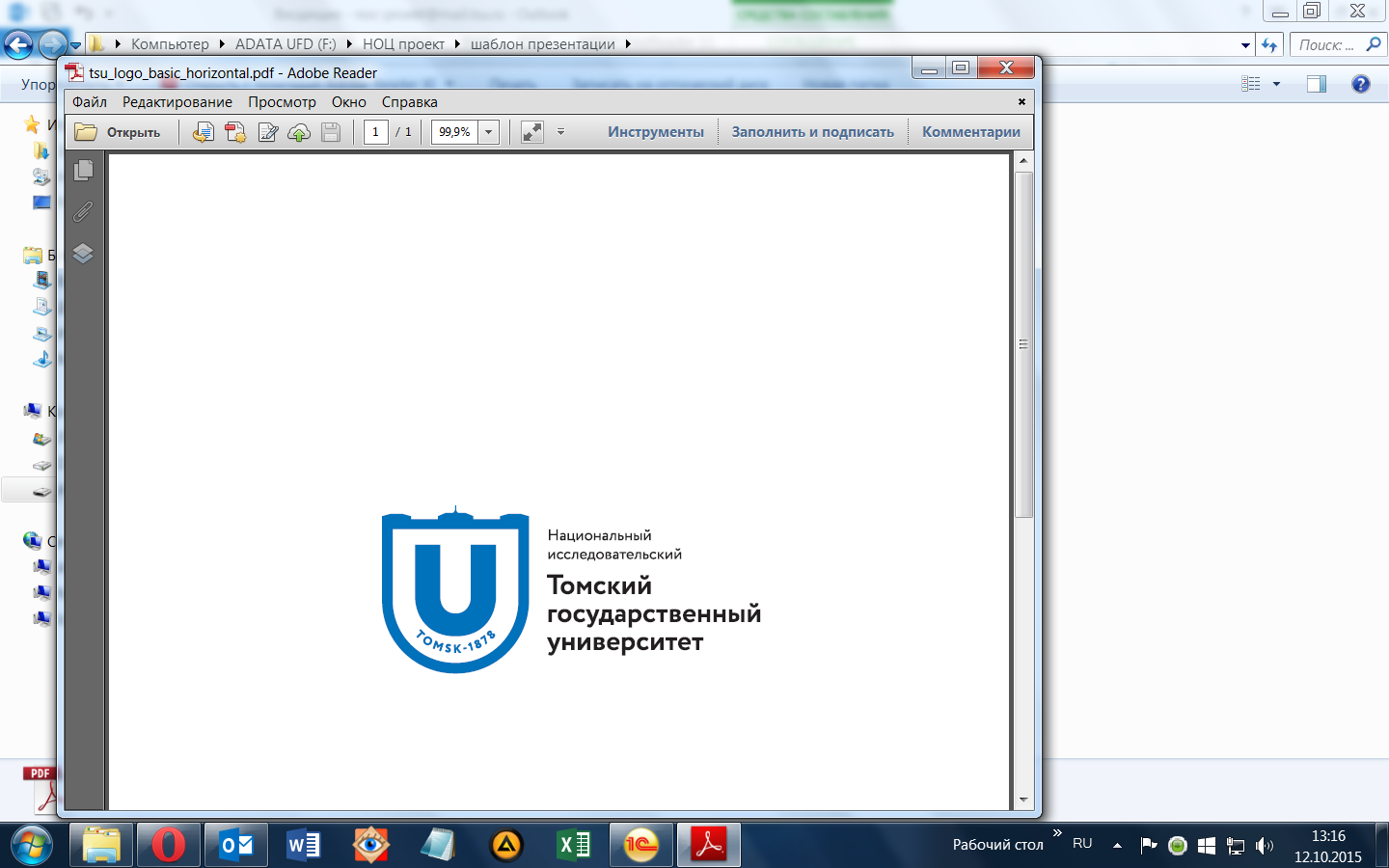 ОТЧЁТ О РЕАЛИЗАЦИИ ПРОЕКТА 15.12.2015 – 31.08.2016СОЗДАНИЕ УСЛОВИЙ ДЛЯ ПРИВЛЕЧЕНИЯ ТАЛАНТЛИВЫХ ШКОЛЬНИКОВ НА ФИЛОЛОГИЧЕСКОЕ НАПРАВЛЕНИЕ ТГУ («В ЛАБОРАТОРИИ ТЕКСТА»)СИ 3 Привлечение в ТГУ талантливых студентов и аспирантов («Поколение 2020»).Проектный менеджер В.Н. Горенинцева, к.ф.н., доцент каф. РГФ, филологический факультет________________________________Томск 2016СодержаниеКраткая аннотация выполненных работ и достижение КПЭ проектаПриложения Общие материалы по проектуМатериалы группы «“Гид для новичка” как способ формирования позитивного имиджа школы»Материалы группы «Гутенберг XXI века»Материалы группы «Воздействие рекламы на человека».Материалы группы «Литература и театр»Материалы группы «Математика текста»Краткая аннотация выполненных работ и достижение КПЭ проектаПроект был реализован в рамках стратегической инициативы «Привлечение талантливой молодежи и школьников к участию в образовательной и исследовательской деятельности университета» и нацелен на выявление талантливых старшеклассников и повышение их мотивации к поступлению на филологический факультет НИ ТГУ через вовлечение в совместную со студентами научно-исследовательскую деятельность в рамках разных направлений современных филологических исследований.Задачи проекта на отчетный период:привлечь талантливую молодежь и школьников к участию в научно-исследовательской деятельности факультета; сформировать адекватное представление о широком спектре современных филологических исследований и социальной значимости профессии филолога; способствовать созданию событийного пространства, благоприятного для формирования лояльности к университету в средней и старшей школе.Для реализации поставленных целей и задач была организована научно-исследовательская школа «В лаборатории текста» для учеников 8-11 классов, в рамках которой старшеклассники принимали участие в разработке научно-исследовательских и творческих мини-проектов. Разработка и реализация проектов осуществлялась бакалаврами старших курсов и магистрантами факультета; преподаватели факультета выполняют роль кураторов и научных консультантов. Всего школьникам было предложено 6 мини-проектов: «Шекспировские топосы и герои в русской литературе» (отв. Н.Е. Генина). «“Гид для новичка” как способ формирования позитивного имиджа школы» (отв. В.В. Кашпур).«Гутенберг XXI века» (проект по издательскому делу) (отв. И.Ф. Гнюсова, Е.С. Хило). «Воздействие рекламы на человека» (отв. А.Н. Губайдуллина). «Литература и театр» (отв. А.Н. Губайдуллина, зав. лит. частью театра «Скоморох» Ю. Коваленко). «Математика текста» (отв. А.А. Миклашевский). В ходе решения задач было обеспечено достижение следующих запланированных КПЭКоличество лекций, мастер-классов, лабораторных работ, проведенных каждой проектной группой за отчетный период, а также практические результаты и достижения школьников: Проектная группа «Шекспировские топосы и герои в русской литературе». (руководители проектной группы ст. преподаватель ФилФ Н.Е. Генина, 2 студента филологического факультета. Всего состоялось одна лекция и два семинара. 2. «“Гид для новичка” как способ формирования позитивного имиджа школы» (руководители проектной группы доц. ФилФ В.В. Кашпур, студентка 4 курса Д. Шикова). Разработано три блока заданий: поисковое, исследовательское и творческое, которые были выложены на портале «Университетский проспект». Всего в группе работало 7 школьников. Количество семинарских и лабораторных занятий – 7. Результаты и достижения. По итогам работы ученицы 9 класса Лицея № 7 П. Бандурина и П. Федотова подготовили исследовательскую работу «Школьный гид как позитивный имидж школы». Девочки представили доклад на Открытом областном молодежном форуме «Новое поколение: кадровый резерв XXI века» в секции «Школа: контуры будущего, социокультурные общественные инициативы школы» (Томск, 14-16 апреля 2016 г.), а также на Весенней конференции школ-партнеров ТГУ в конкурсе проектных, исследовательских и творческих работ «С наукой в ХХI век», где получили диплом 2 степени. (Приложение 2). 3. «Гутенберг XXI века» (руководители проектной группы доц. ФилФ И.Ф. Гнюсова, доц. Е.С. Хило, 8 студентов каф. общего литературоведения, издательского дела и редактирования). В декабре 2015 г. проведена олимпиада по издательскому делу, в который приняли участие 17 человек, часть из которых вошла в проектную группу из 11 человек. Всего со школьниками из проектной группы проведено 5 мастер-классов по маркетингу в книгоиздательском деле и по работе в программе Adobe InDesign. Результаты и достижения. Все участники проекта создали собственный печатный продукт: набор открыток, рекламные проспекты, сборники стихов. Ученица 11 класса МАОУ Лицей №1 им. А.С.Пушкина Д. Шевчук представила свою творческую работу «Издание книги» на Весенней конференции школ-партнеров ТГУ в конкурсе проектных, исследовательских и творческих работ «С наукой в ХХI век». (Приложение 3).4. «Воздействие рекламы на человека» (руководители проектной группы доц. ФилФ А.Н. Губайдуллина, магистрант О. Дюженко). Разработано три блока заданий: поисковое, исследовательское и творческое, которые были выложены на портале «Университетский проспект». Всего в группе работало 9 школьников. Проведено четыре семинарских занятия, посвященных основам написания рекламного текста, его структуре и разбору каждой составляющей части, а также анализу креативных рекламных роликов. Состоялась встреча с главным библиотекарем ТОУНБ им. А.С. Пушкина Елизаветой Соколовой. Результаты и достижения. Все участники группы разработали собственную рекламную кампанию продвижения продукта, которую они представили на заключительной встрече участников проекта. (Приложение 4).5. «Литература и театр» (руководители проектной группы доц. ФилФ А.Н. Губайдуллина, зав. лит. частью театра «Скоморох», магистрант ФилФ Ю. Коваленко). Разработано три блока заданий: поисковое, исследовательское и творческое, которые были выложены на портале «Университетский проспект». Всего в группе работало 6 школьников. Проведено 5 мастер-классов (совместный поход в театр, обсуждение постановки, театральная рецензия как жанр: основы создания). В дальнейшем ребята пробовали свои силы в написании театральных рецензий.Результаты и достижения. Ученица гимназии № 55 (Томск) М.А. Наумова подготовила доклад «Эволюция речевой манеры главного героя в повести Э.-И. Шмитта “Оскар и Розовая дама” и её трансформация в одноименном моноспектакле Алисы Фрейндлих», который представила на Международной научно-практической конференции молодых ученых «Актуальные проблемы лингвистики и литературоведения» (Томск, 18–23 апреля 2016 г.). (Приложение 5). 6. «Математика текста» (руководители проектной группы ассистент ФилФ А.А. Миклашевский, магистранты К. Акентьева, Н. Нечаева). В группе после отсева осталось 3 человека. Проведено две установочные лекции с магистрантами по работе со школьниками и сопровождению научно-исследовательской деятельности школьников, пять очных мастер-класса в лаборатории когнитивных исследований, в дальнейшем группа работала очно и дистанционно через социальную сеть «Vkontakte», где была создана специальная группа (https://vk.com/club109407281). Результаты и достижения. (Приложение 6). Под руководством магистрантов все три участницы группы подготовили доклады, с которыми выступили на Международной научно-практической конференции молодых ученых «Актуальные проблемы лингвистики и литературоведения» (Томск, 18–23 апреля 2016 г.) Ершова Е. (Лицей № 7) Тема экономики в группе «Подслушано» (метод контент-анализа).Фокина Я. (СОШ № 3, Томск) Лексические маркеры религиозного дискурса в романе Ф.М. Достоевского «Преступление и наказание» (метод контент-анализа). Пропастина О. (ТФТЛ, Томск) «Чё, простите?» Употребление сленговых единиц и искажённых форм слова при разных условиях общения в социальной сети. Участницы группы Д. Ефтина и Я. Фокина выступили с докладами на Весенней конференции школ-партнеров ТГУ в конкурсе проектных, исследовательских и творческих работ «С наукой в ХХI век», где Д. Ефтина получила приз экспертов. Приложение 1Общие материалы по проекту В.Н. Горенинцева1. Ссылки на публикации о проекте в медиаhttp://www.tsu.ru/news/v-tgu-shkolniki-razrabotayut-nauchno-issledovatels/?sphrase_id=66285http://www.tsu.ru/news/shkolniki-na-polgoda-stali-filologami-v-tgu/?sphrase_id=662852. Список школьников, присутствовавших на установочной конференции 11.12.2015. 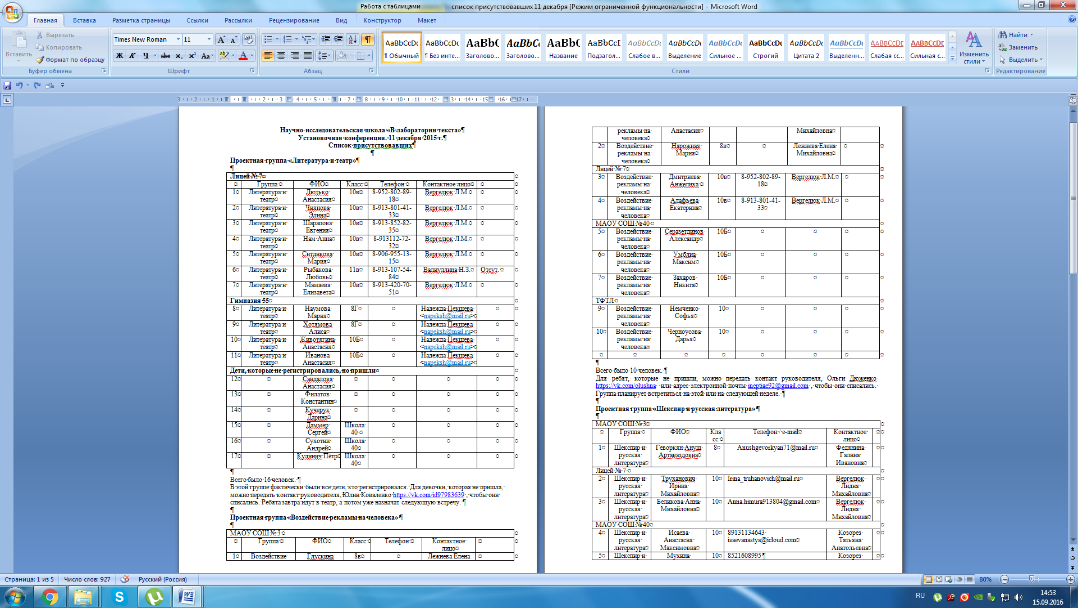 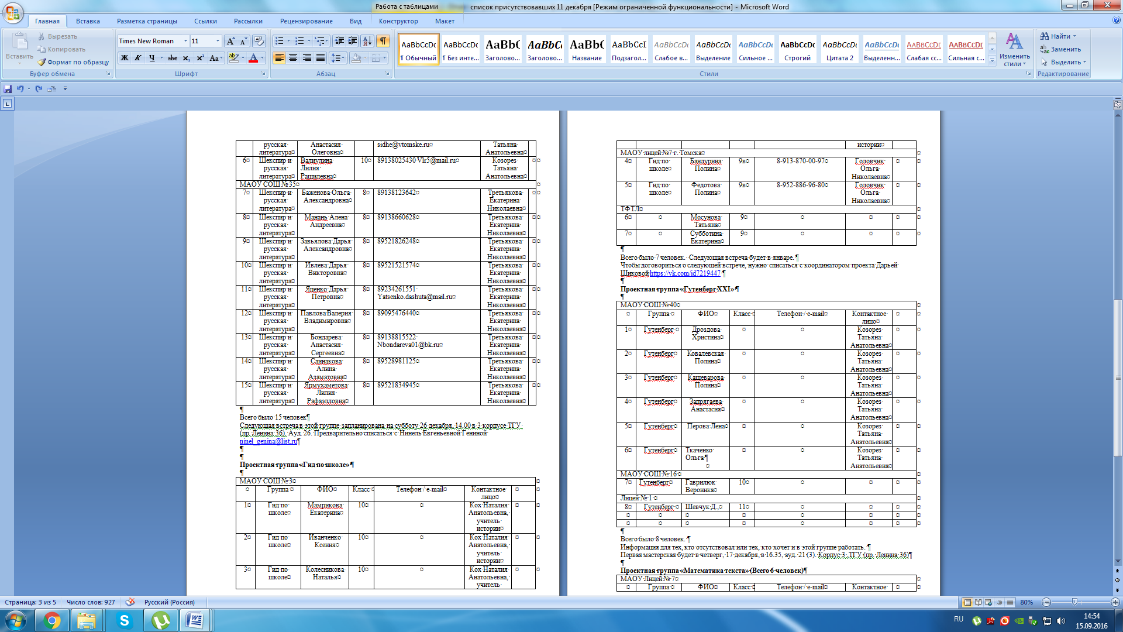 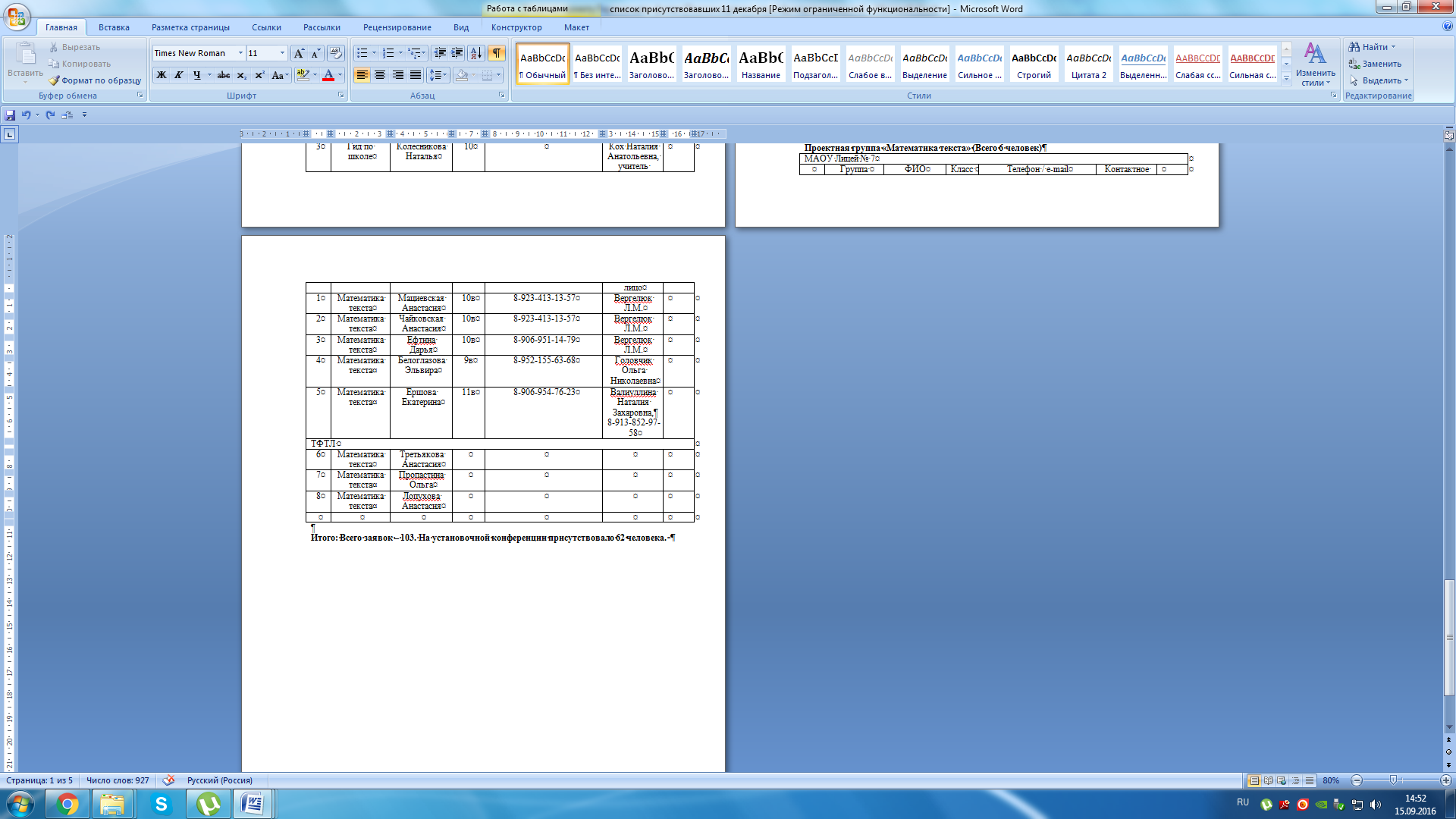 3. Результаты обработки анкет обратной связи Всего респондентов – 20Принимали ли Вы участие ранее в подобных проектах в школе? Да – 8 Нет – 12Принимали ли Вы участие ранее в подобных проектах в ТГУ? Да – 2 Нет – 18Узнали ли Вы что-то новое за время участия в проекте? Да – 20 Нет – 0Научились ли Вы чему-то новому за время участия в проекте? Да – 20 Нет – 0Устраивает ли Вас итоговый результат Вашего участия в проекте? Да – 19 Нет – 1Хотелось бы Вам что-нибудь изменить в формате встреч? Да – 0 Нет – 20Если бы Вам предложили принять участие в подобном проекте еще раз, Вы согласились бы? Да – 20 Нет – 0Оцените, насколько Ваше участие в проекте повлияло на (0 – не повлияло; 5 – имело сильное влияние)Оцените, насколько Ваше участие в проекте повлияло на Ваше развитие в области: (0 – не повлияло; 5 – имело сильное влияние)В какой ВУЗ Вы планируете поступать?ТГУ _12_ 	 ТПУ _1_ 	ТУСУР __ 	СибГМУ __ 	ТГПУ _4_ 	ТГАСУ __ СпБГУ 2Другое 1 Укажите, в каких еще мероприятиях ТГУ вы принимали участие: Конференции школ-партнеров: 3Научные исследования: 1Открытые лекции: 3Студенческие мероприятия: 2Образовательные игры (сессии): 1Предпринимательские онлайн проекты: 1Экскурсии на факультеты, в лаборатории и центры ТГУ: 3 4. Примеры анкет обратной связи 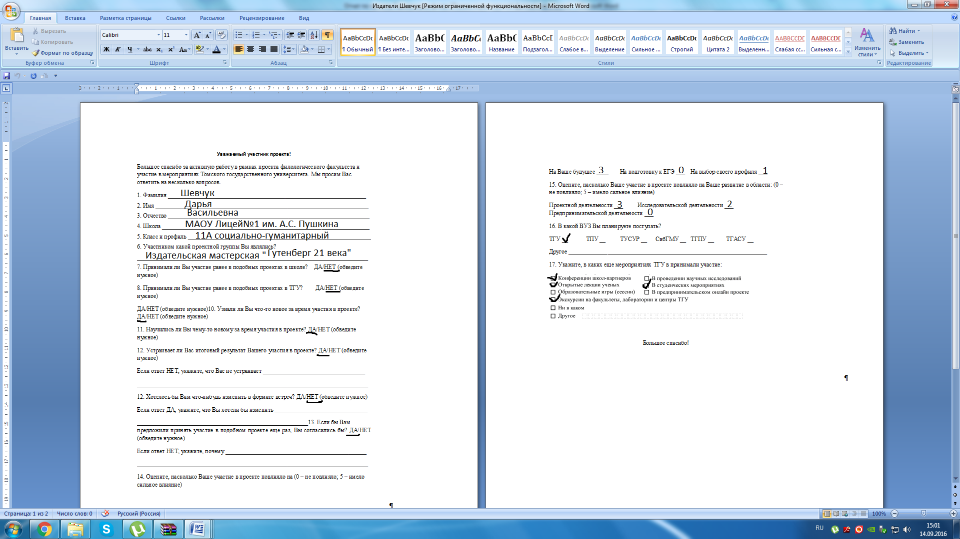 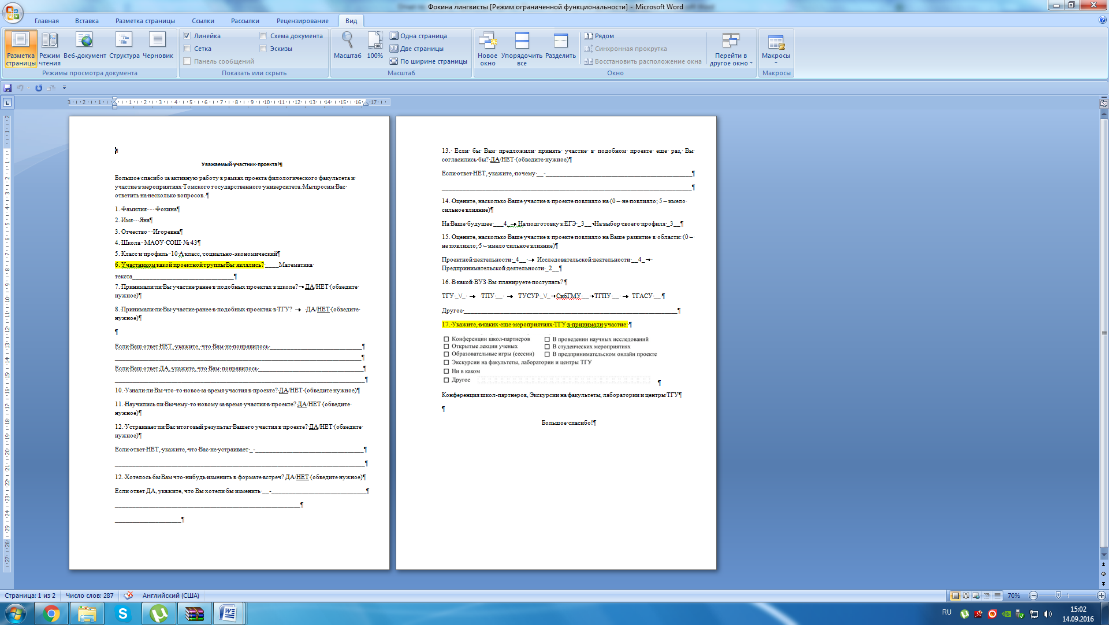 Приложение 2Материалы группы «“Гид для новичка” как способ формирования позитивного имиджа школы»В.В. Кашпур, Д. Шикова 1. Задания, размещенные на портале «Университетский проспект» (скриншоты)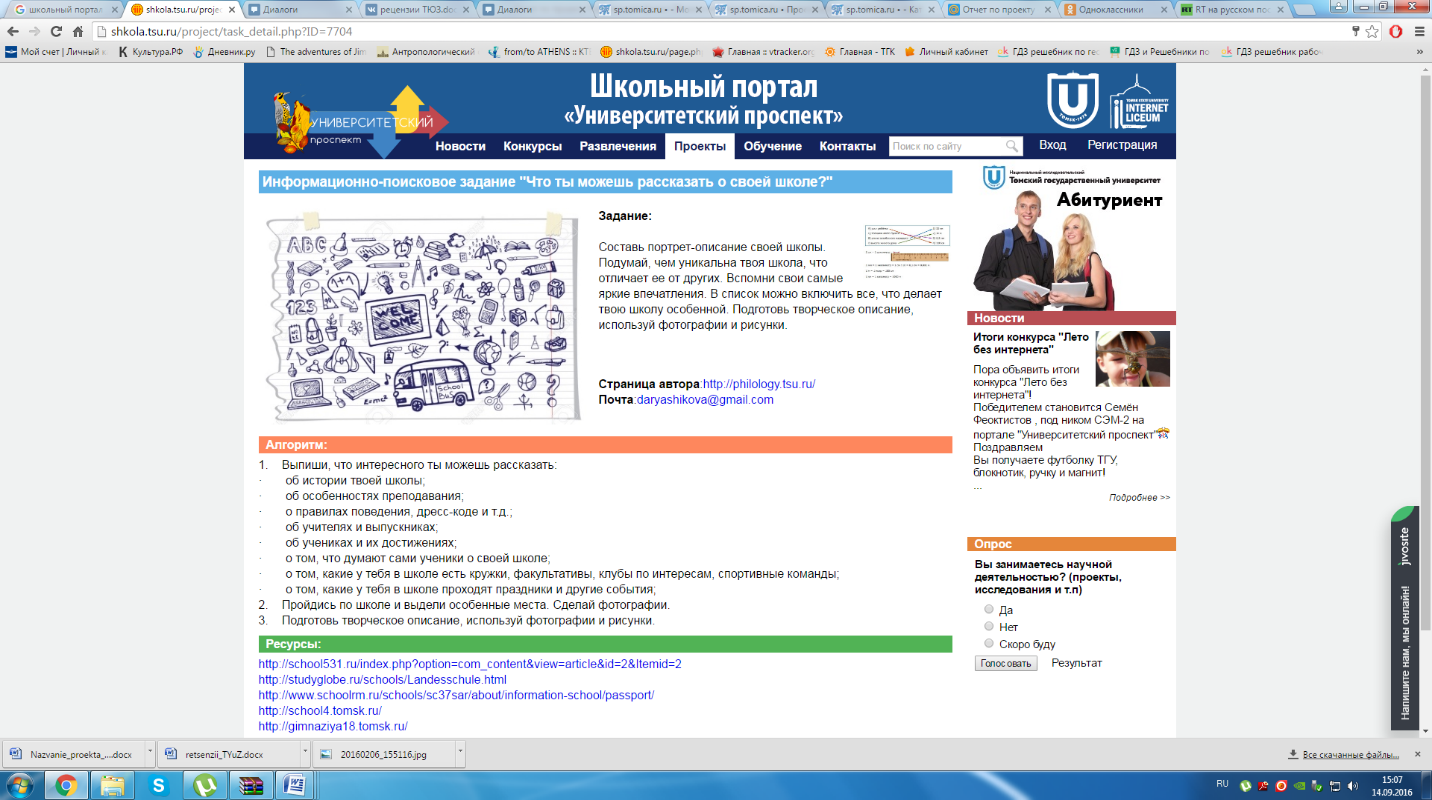 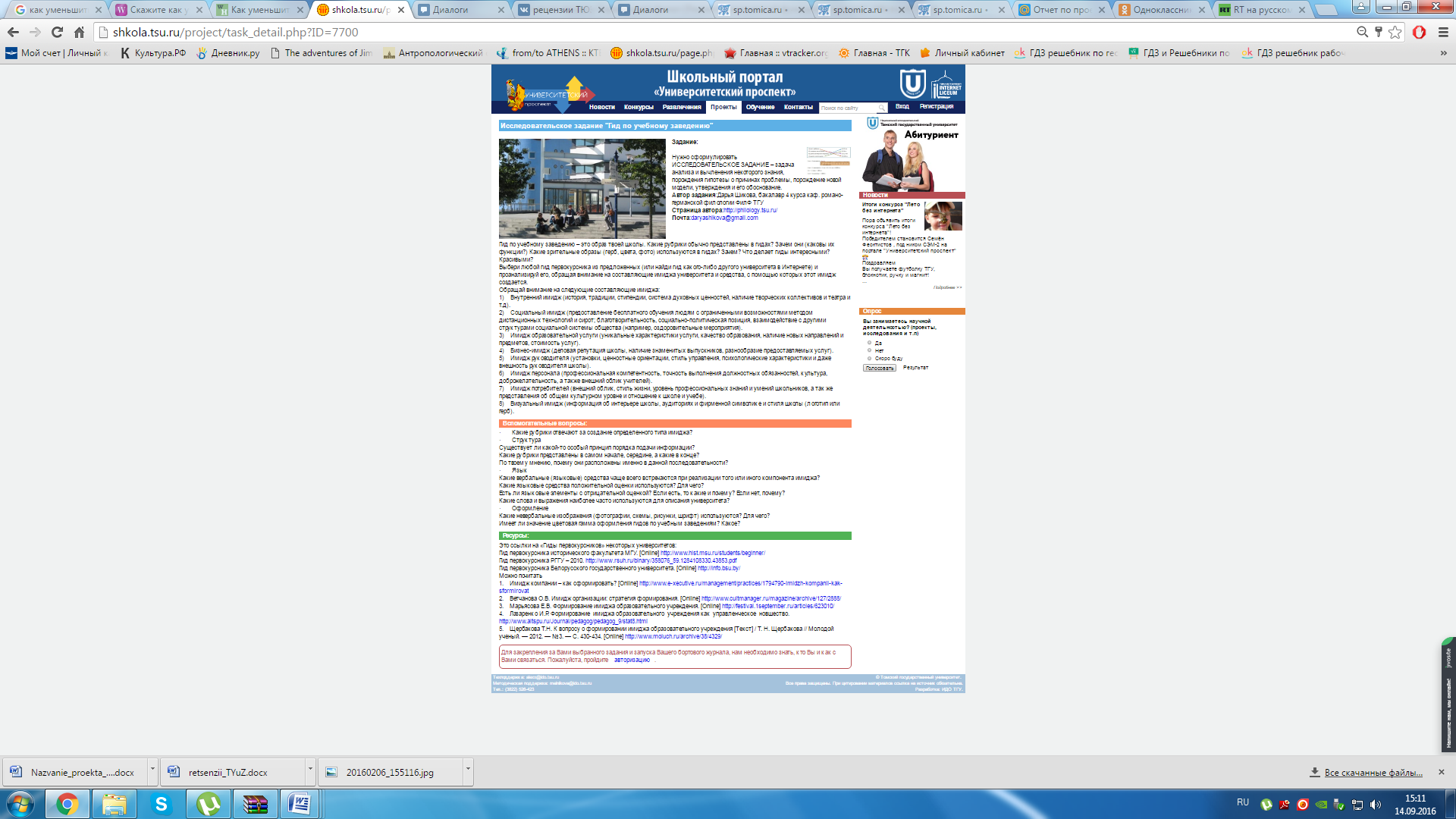 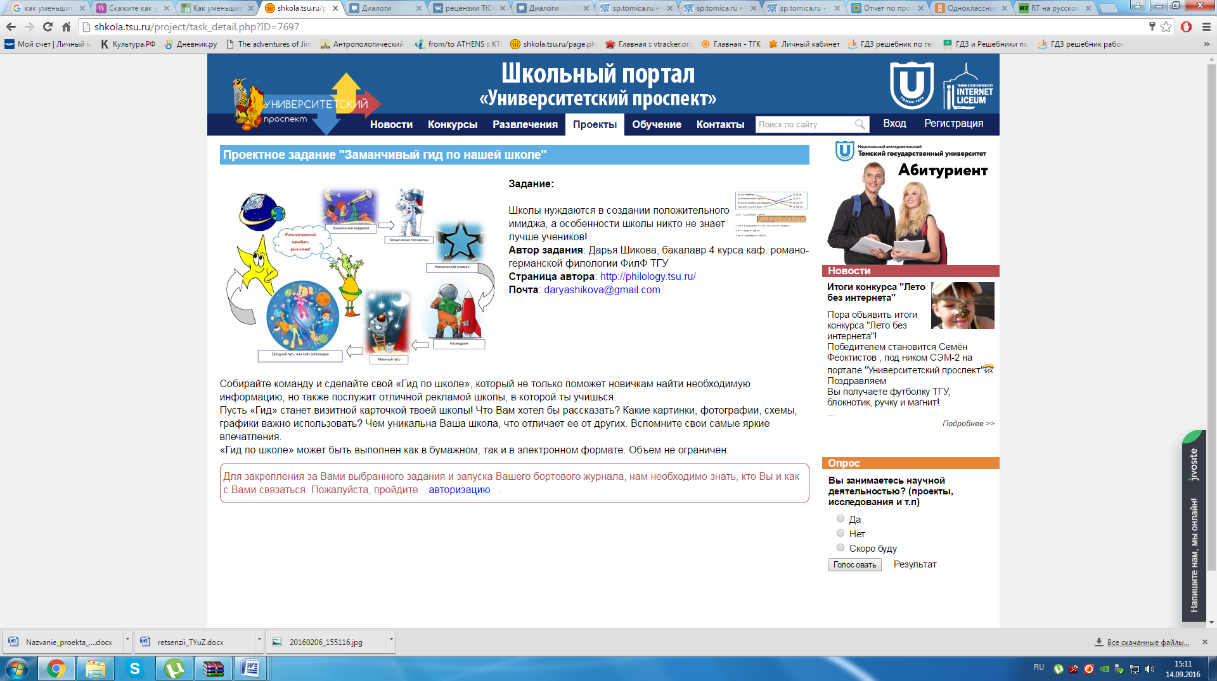 2. Ссылки на медиаУчастие П. Бандуриной и П. Федотовой в Открытом областном молодежном форуме «Новое поколение: кадровый резерв XXI века» в секции «Школа: контуры будущего, социокультурные общественные инициативы школы» (Томск, 14-16 апреля 2016 г.). Вестник ТОИПКРО,июль, 2016 г. Стр. 35. http://edu.tomsk.ru/gazeta/2016/104.pdf Участие П. Бандуриной и П. Федотовой в Весенней конференции школ-партнеров ТГУ в конкурсе проектных, исследовательских и творческих работ «С наукой в ХХI век». Ссылка на список победителей конференции: http://shkola.tsu.ru/news/?ELEMENT_ID=10029. Принтскрин списка победителей (П. Бандурина, П. Федотова – 3 место, 2 место )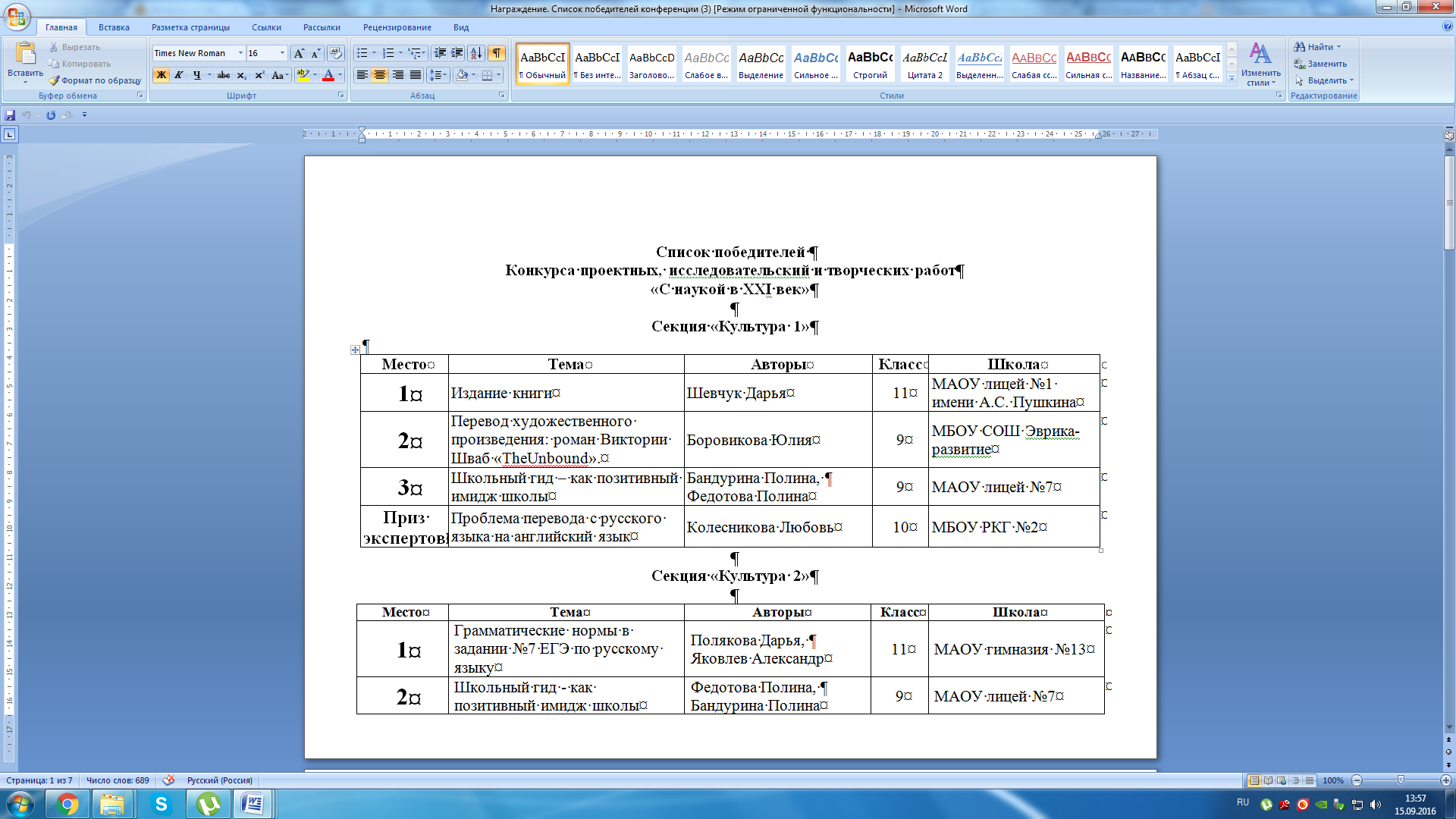 Приложение 3 Материалы группы «Гутенберг XXI века»И.Ф. Гнюсова, Е.С. Хило1. Публикации об Олимпиаде, ссылки на Олимпиаду по издательскому делу Объявление об Олимпиаде (скриншот)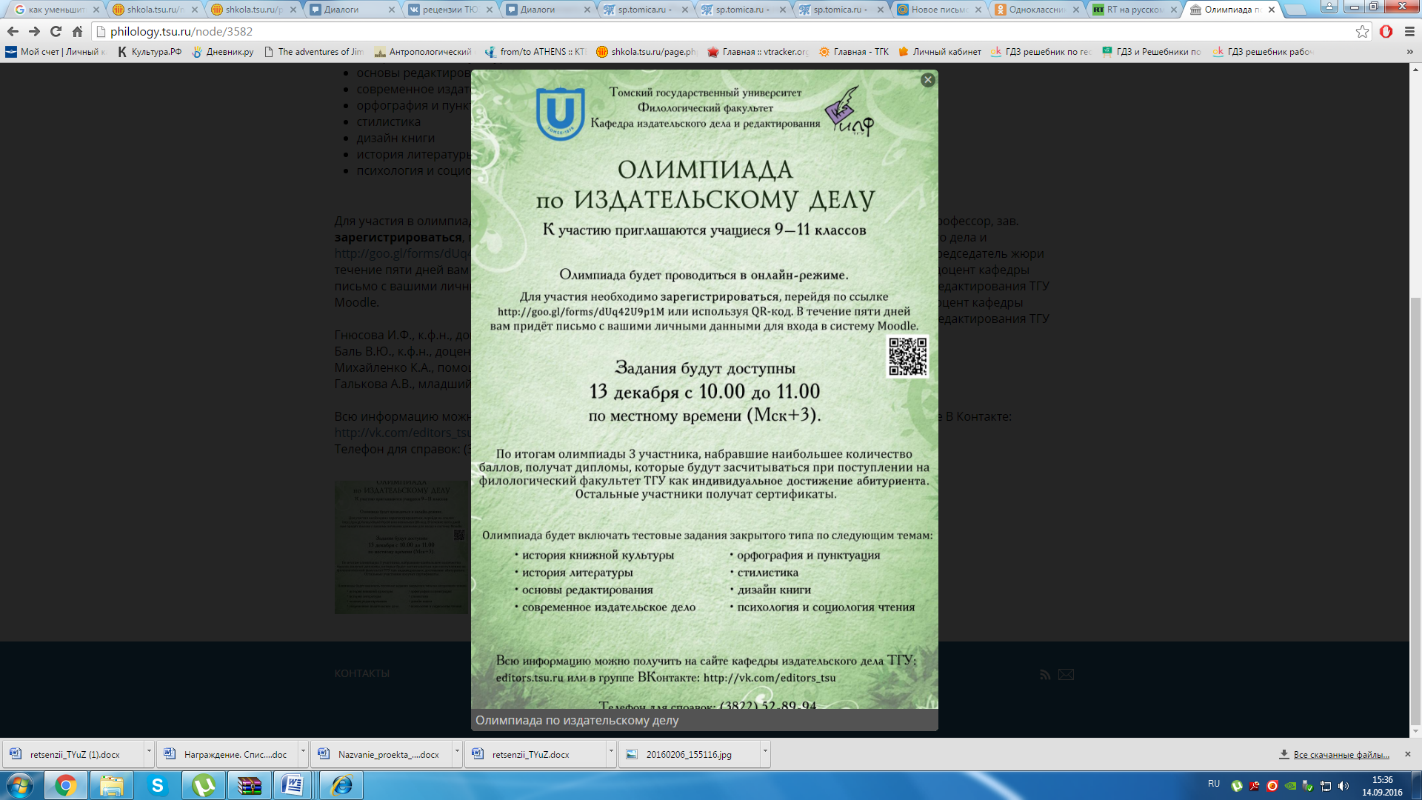 Объявление об олимпиаде на сайте школы 44: http://school44.tomsk.ru/2015/11/16/olimpiada-po-izdatelskomu-delu/Объявление об Олимпиаде по издательскому делу для школьников на сайте ФилФ: http://philology.tsu.ru/node/3582Статья об Олимпиаде по издательскому делу: http://abiturient.tsu.ru/news/11559/Форма регистрации для участников Олимпиады в системе Moodle (скриншот): 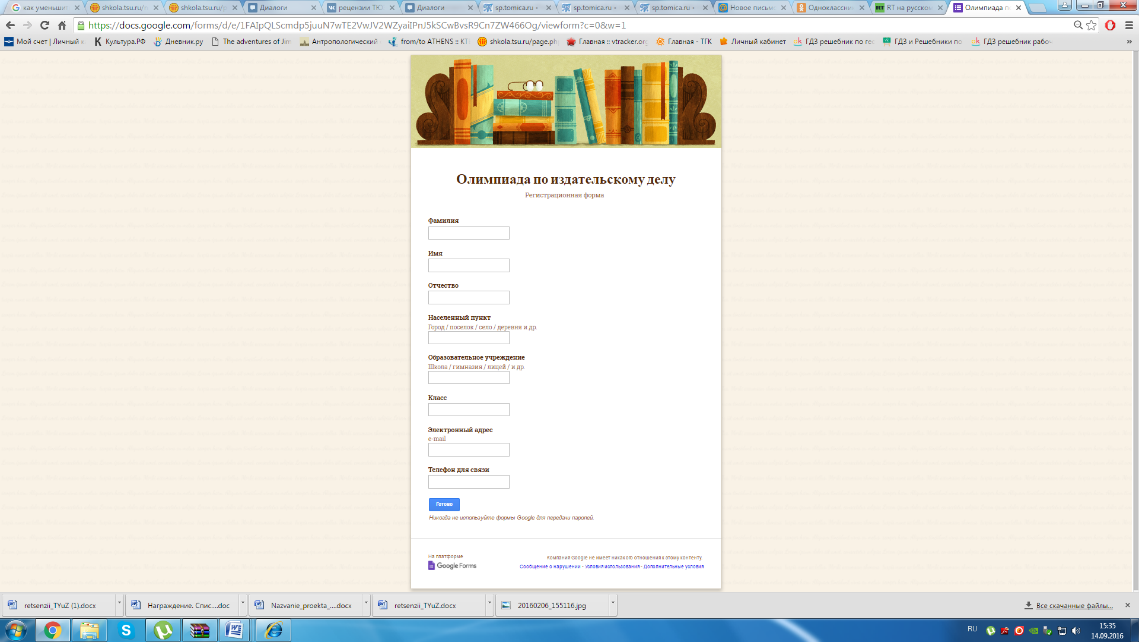 2. Задания Олимпиады по издательскому делу для школьников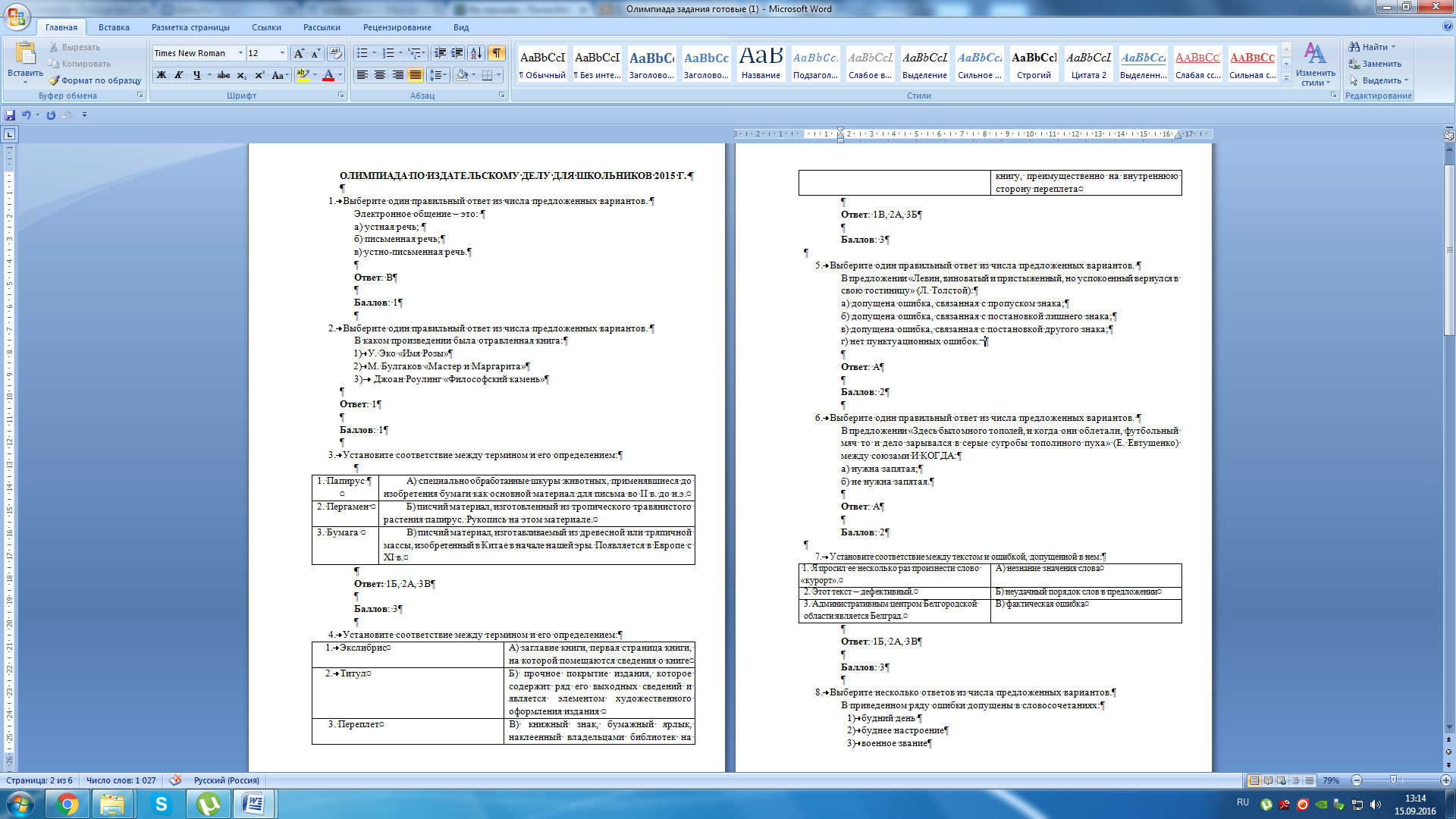 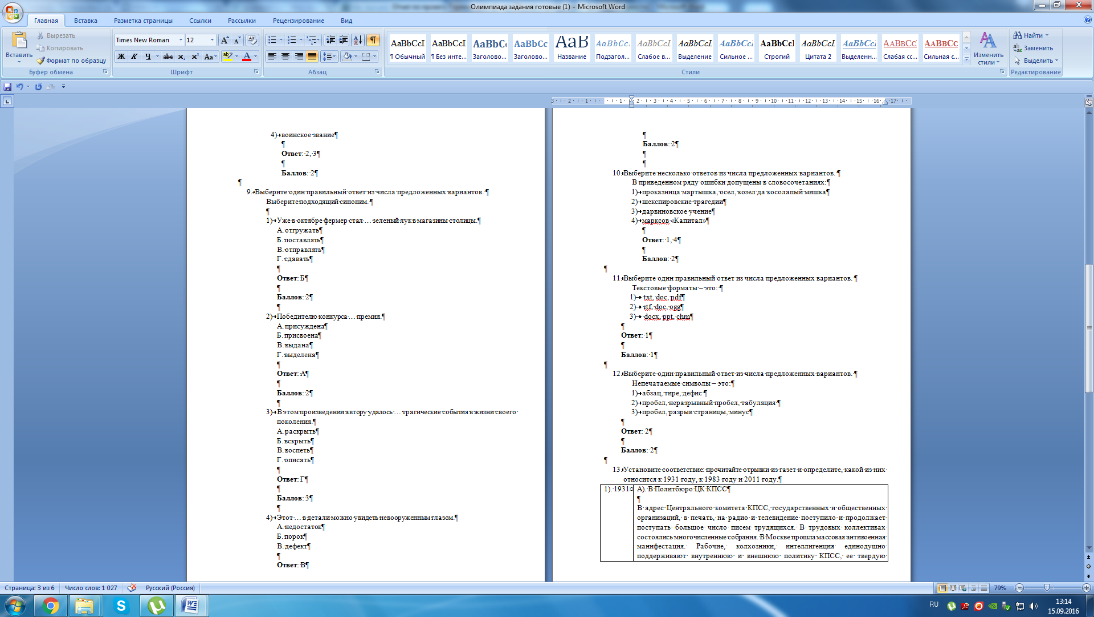 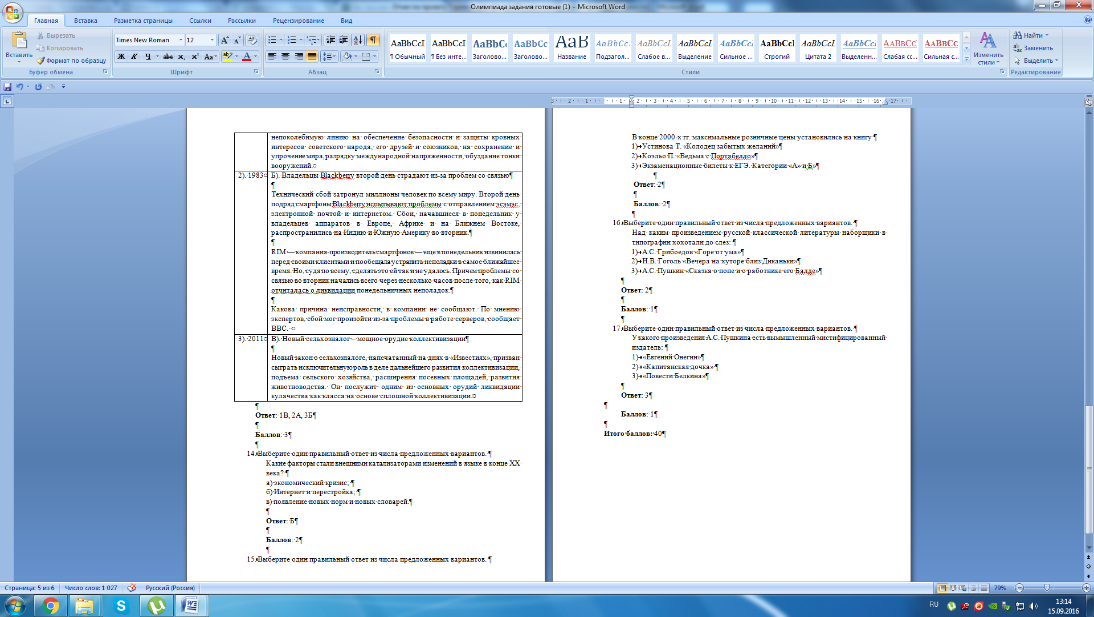 3. Работы школьниковМакет и верстка ученицы 11 класса Д. Шевчук, рук. студентка 3 курса филологического факультета А. Зайцева 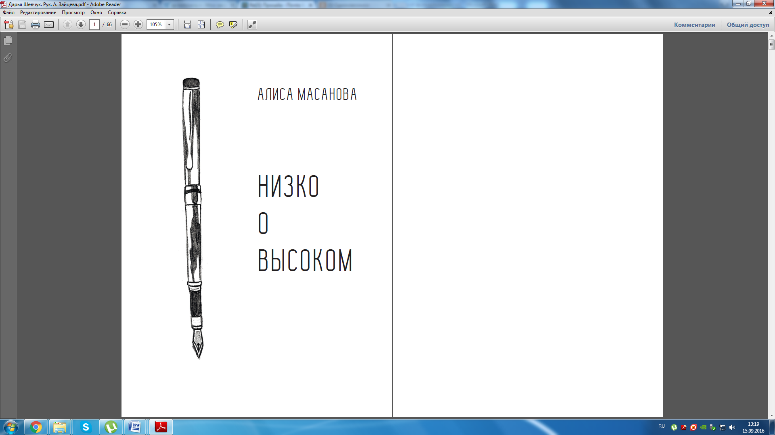 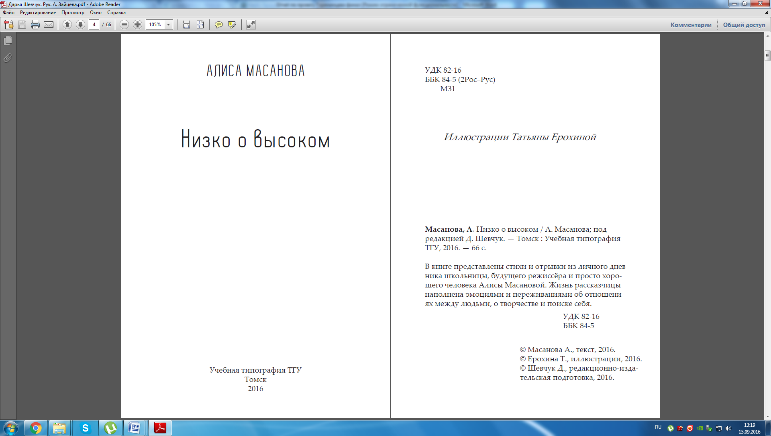 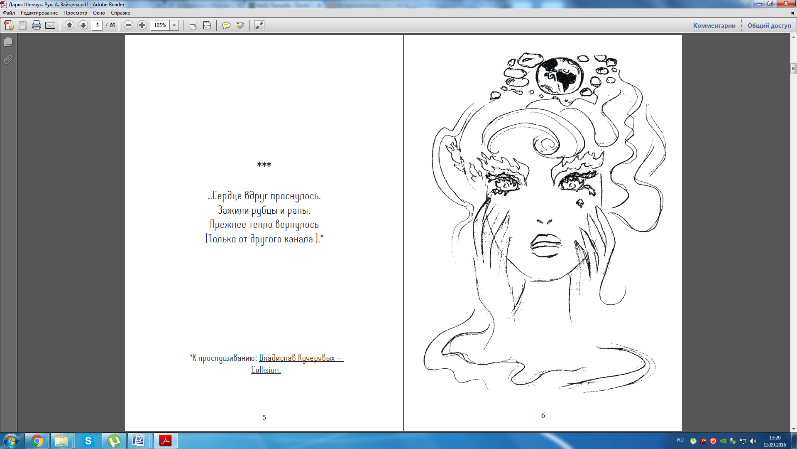 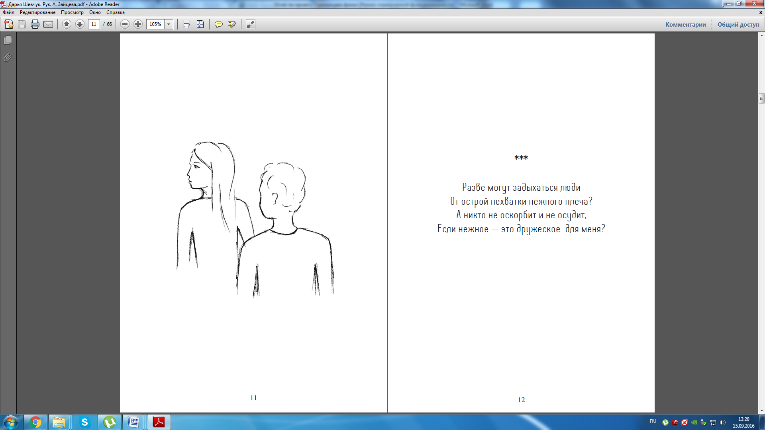 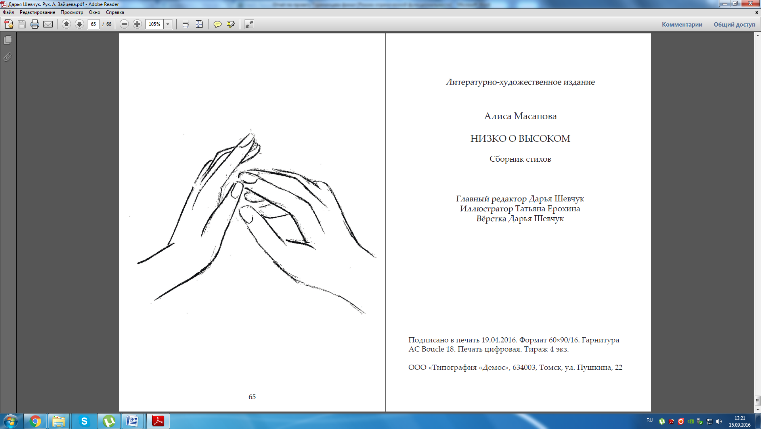 Принтскрин списка победителей (Д. Шевчук – 1 место)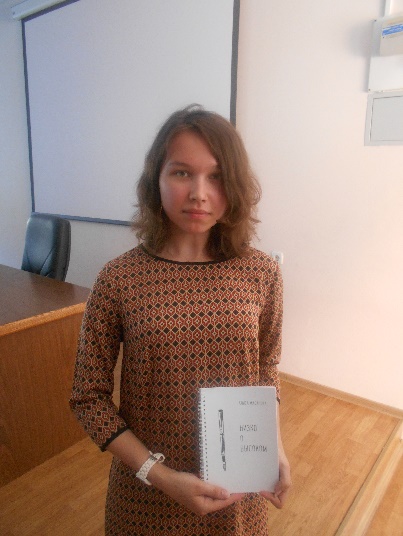 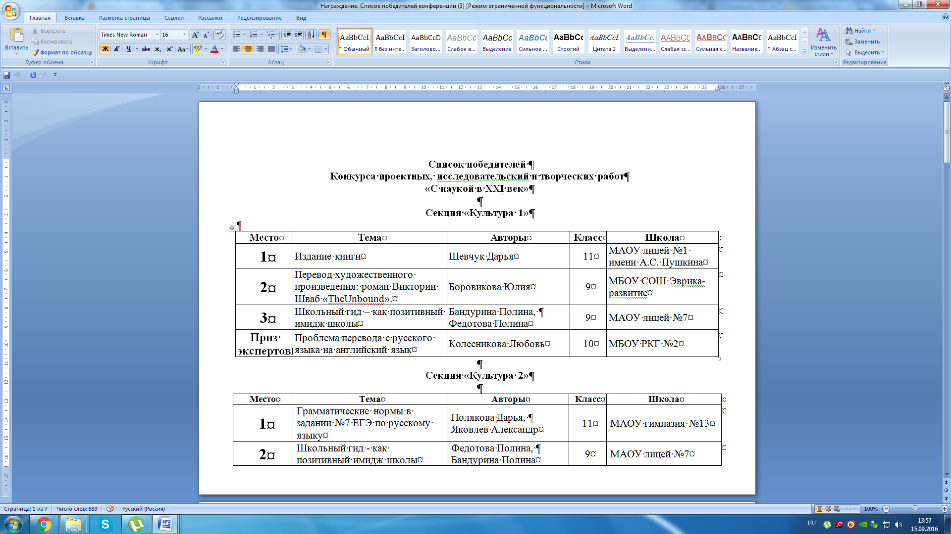 Макет и верстка О. Ткаченко и Е. Перова, рук. студентка 3 курса О. Кузнецова (скриншоты издания и фотография О. Ткаченко).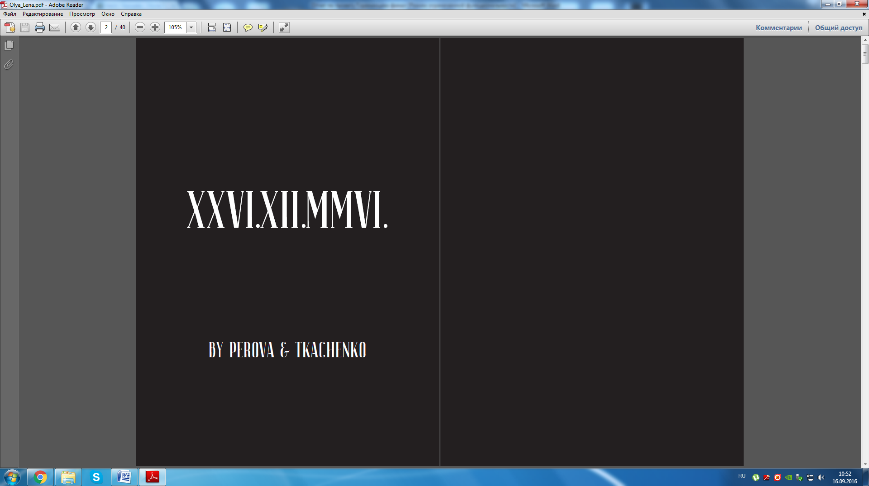 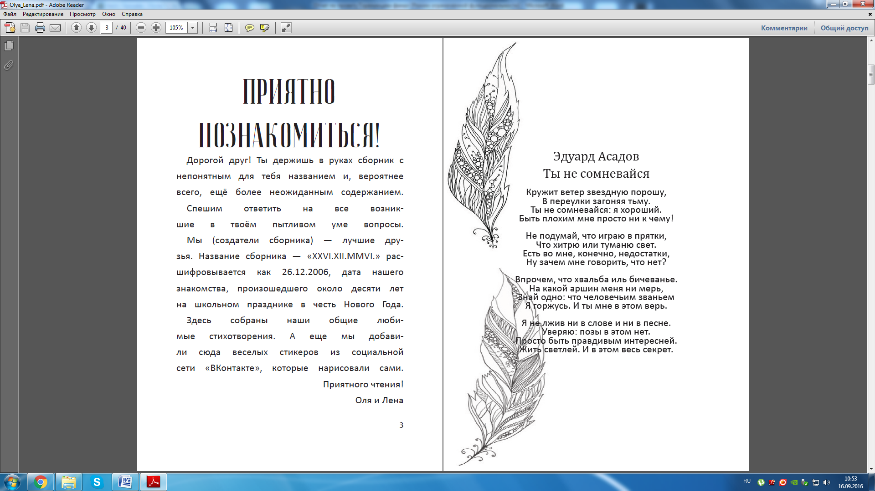 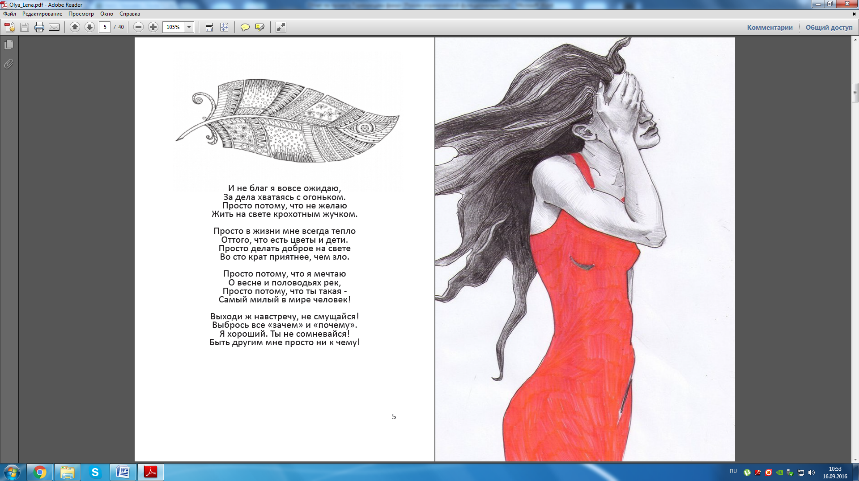 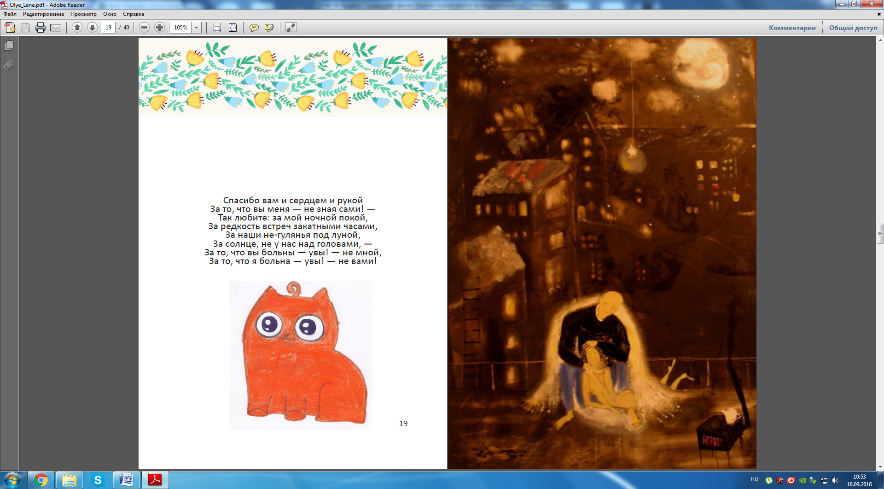 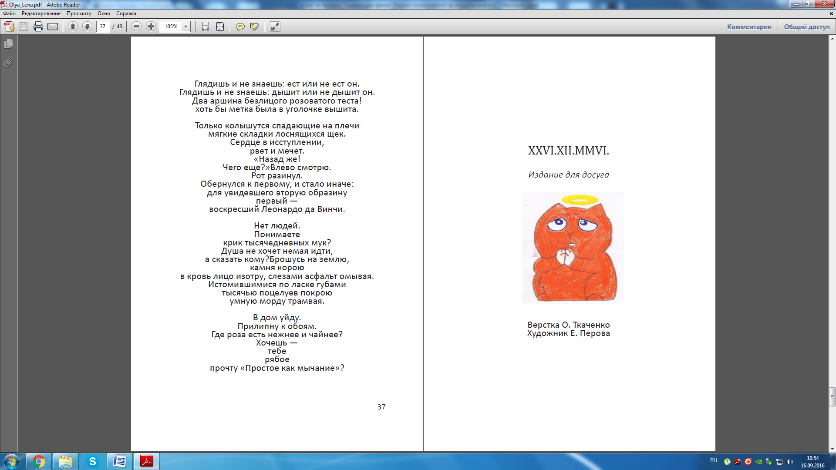 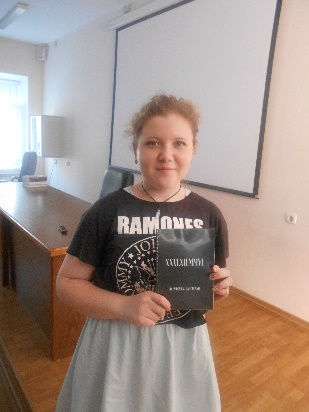 Рекламный буклет. Макет и верстка Анастасии Бабий, ученицы 11 класса, МБОУ СОШ !98 г. Северск. Руководитель – студентка 3 курса П. Скидан. 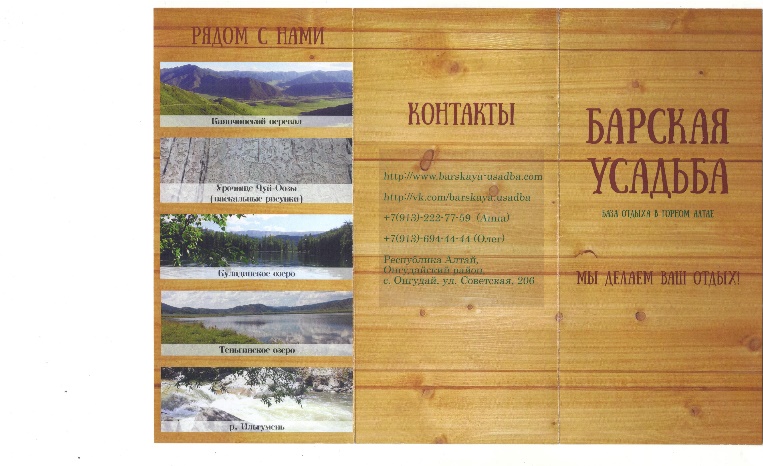 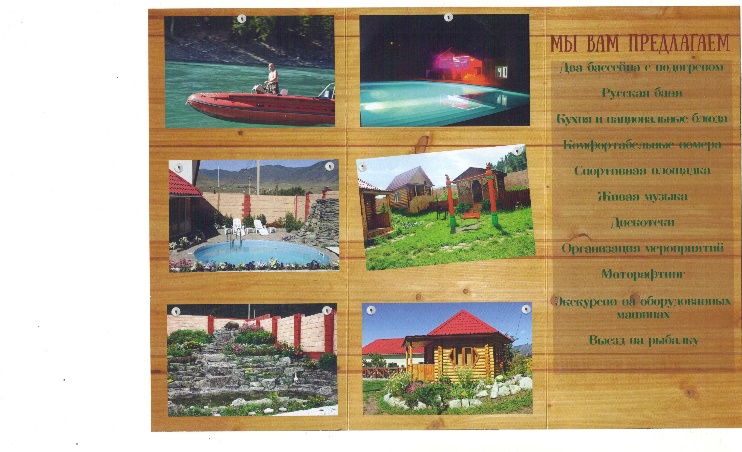 Приложение 4Материалы группы «Воздействие рекламы на человека»А.Н. Губайдуллина, О. Дюженко 1. Задания, размещенные на портале «Университетский проспект» (скриншоты). Ссылка: http://shkola.tsu.ru/project/task.php?ID=7693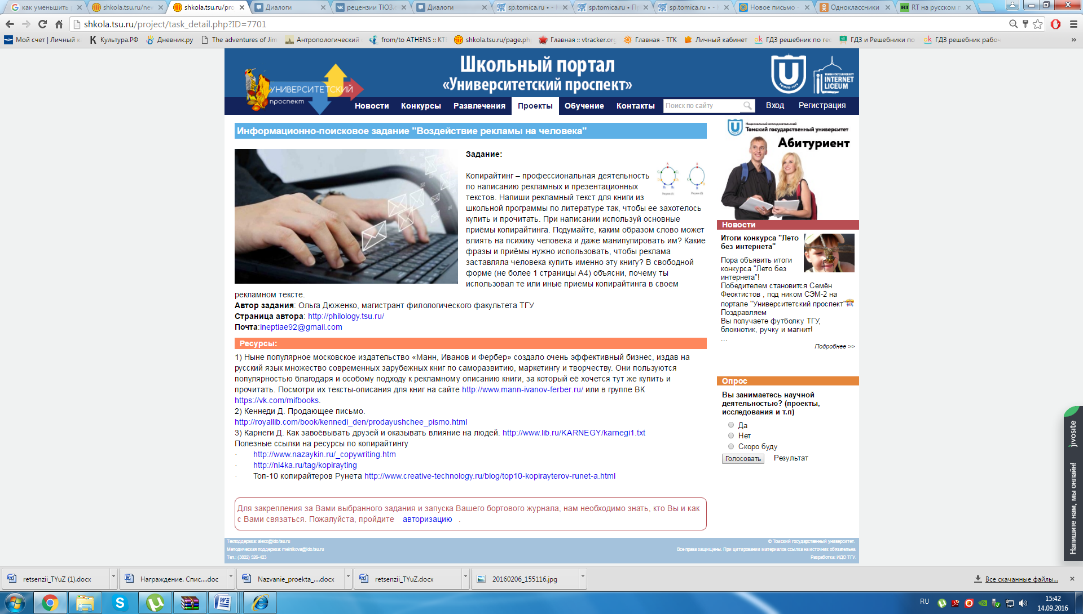 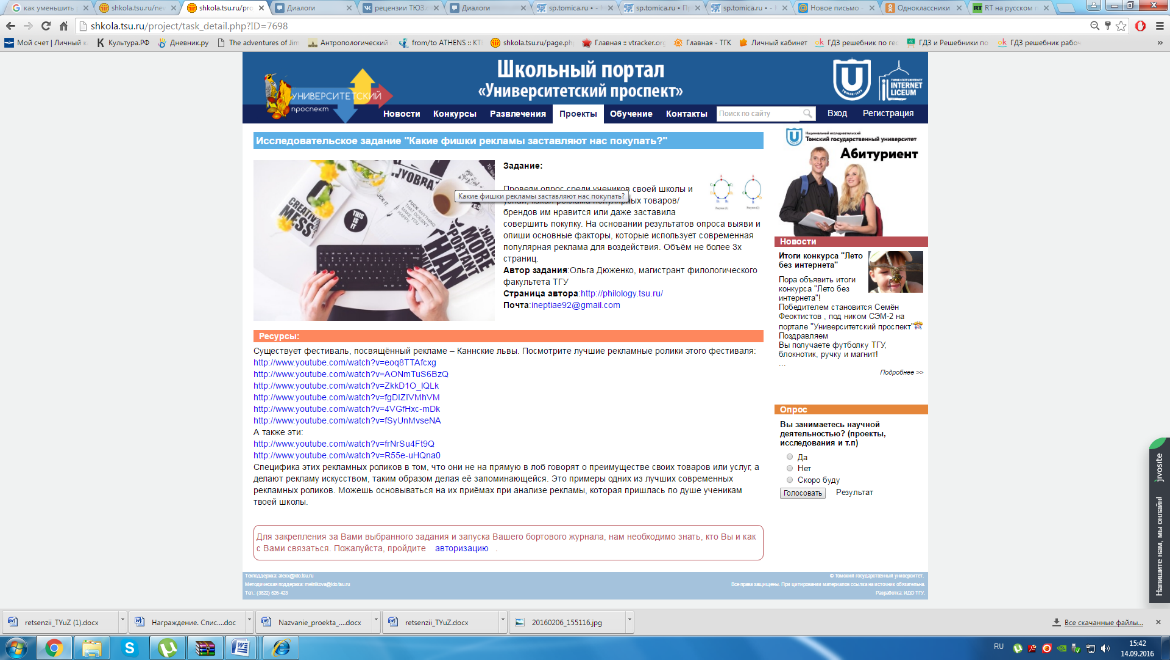 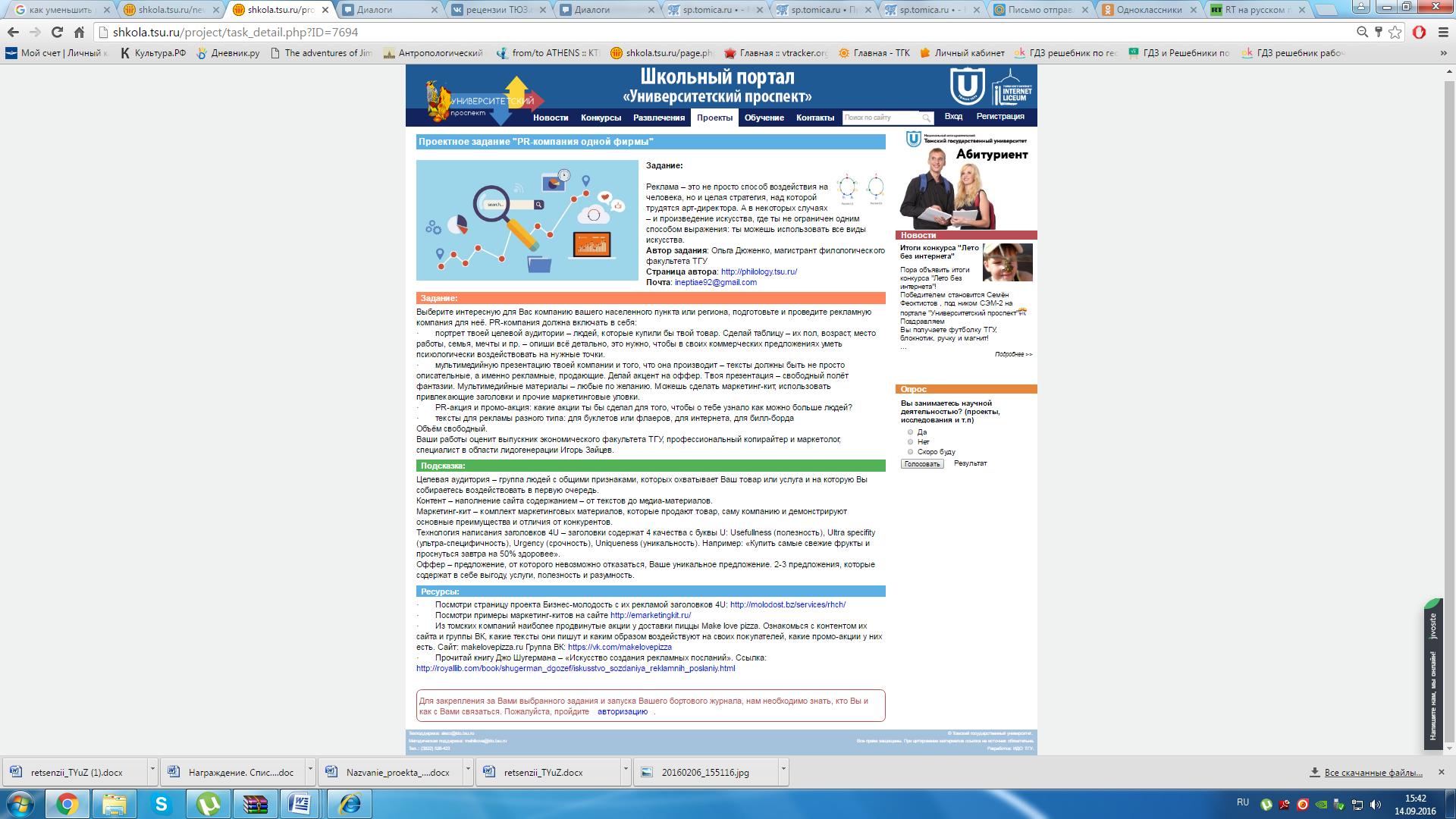 Принтскрин с презентации рекламной кампании шоколадного бутика, разработанный ученицей 10 класса Лицея № 7 Анжеликой Дмитриевой.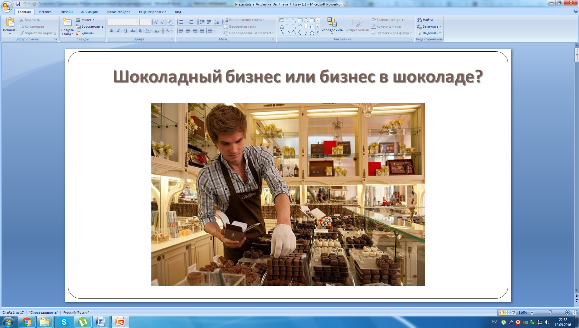 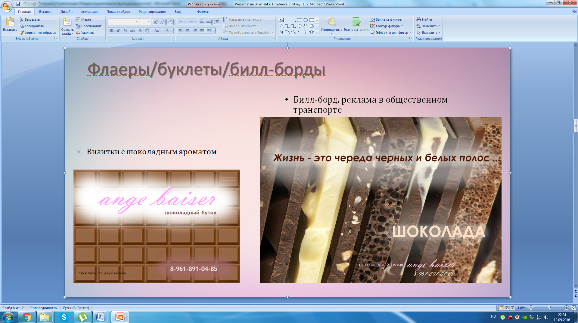 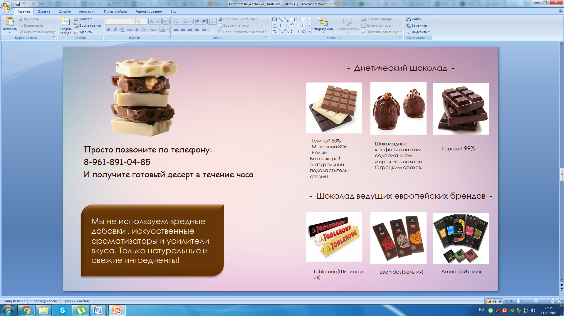 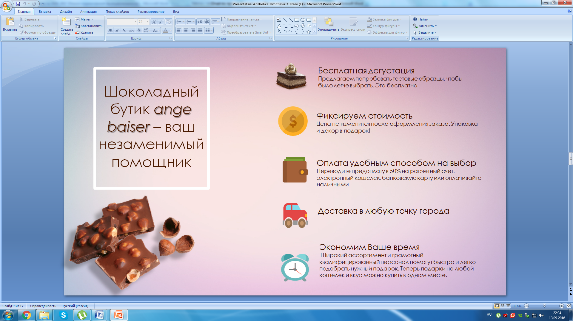 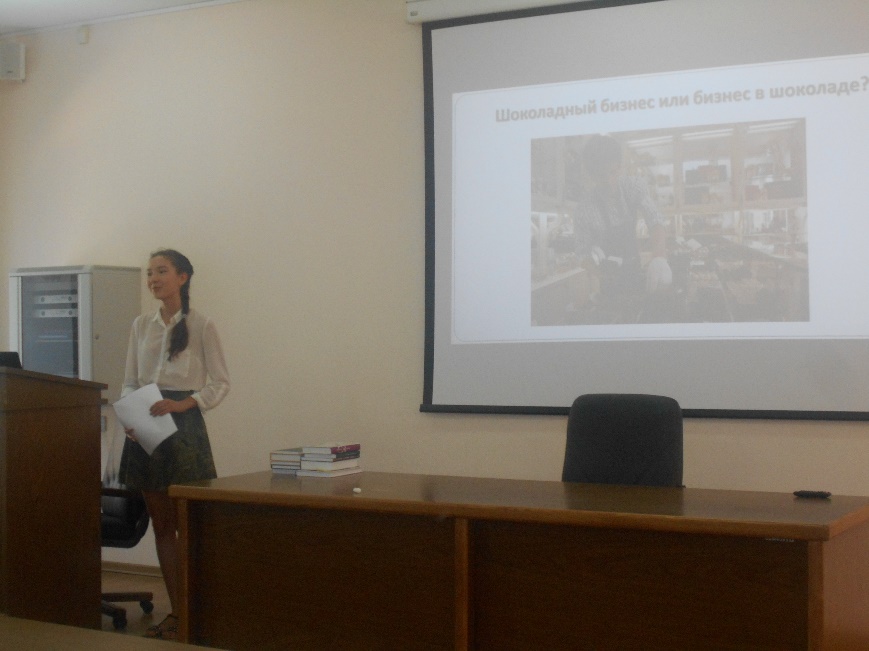 Фотографии с встречи с главным библиотекарем ТОУНБ им. А.С. Пушкина  Приложение 5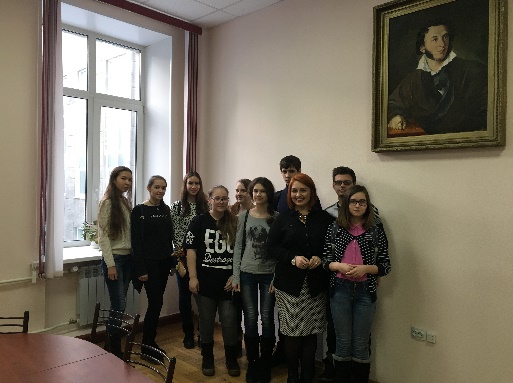 Материалы группы «Литература и театр»А.Н. Губайдуллина, Ю. Коваленко 1. Задания, размещенные на портале «Университетский проспект» (скриншоты). Ссылка: http://shkola.tsu.ru/project/task.php?ID=7674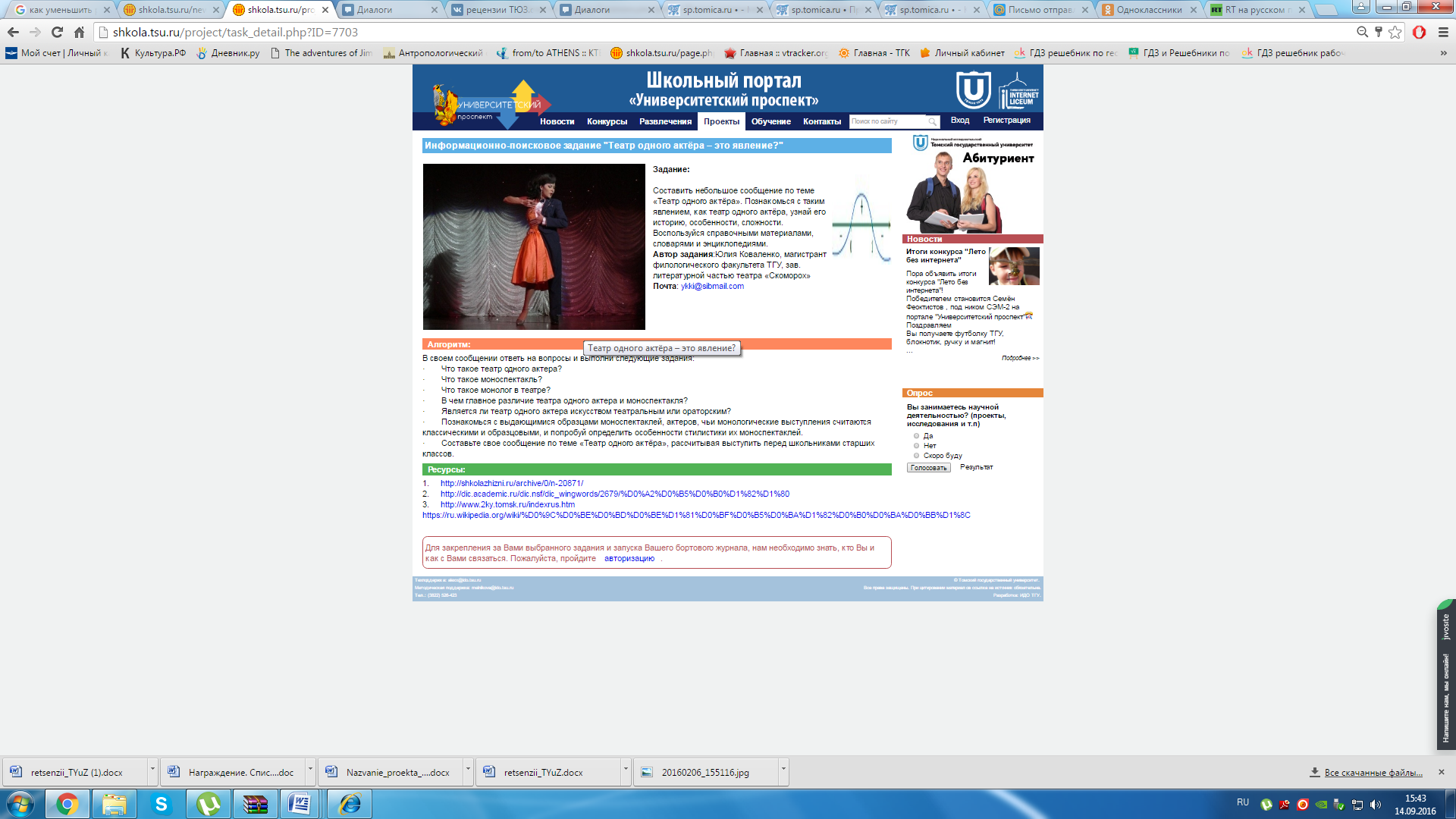 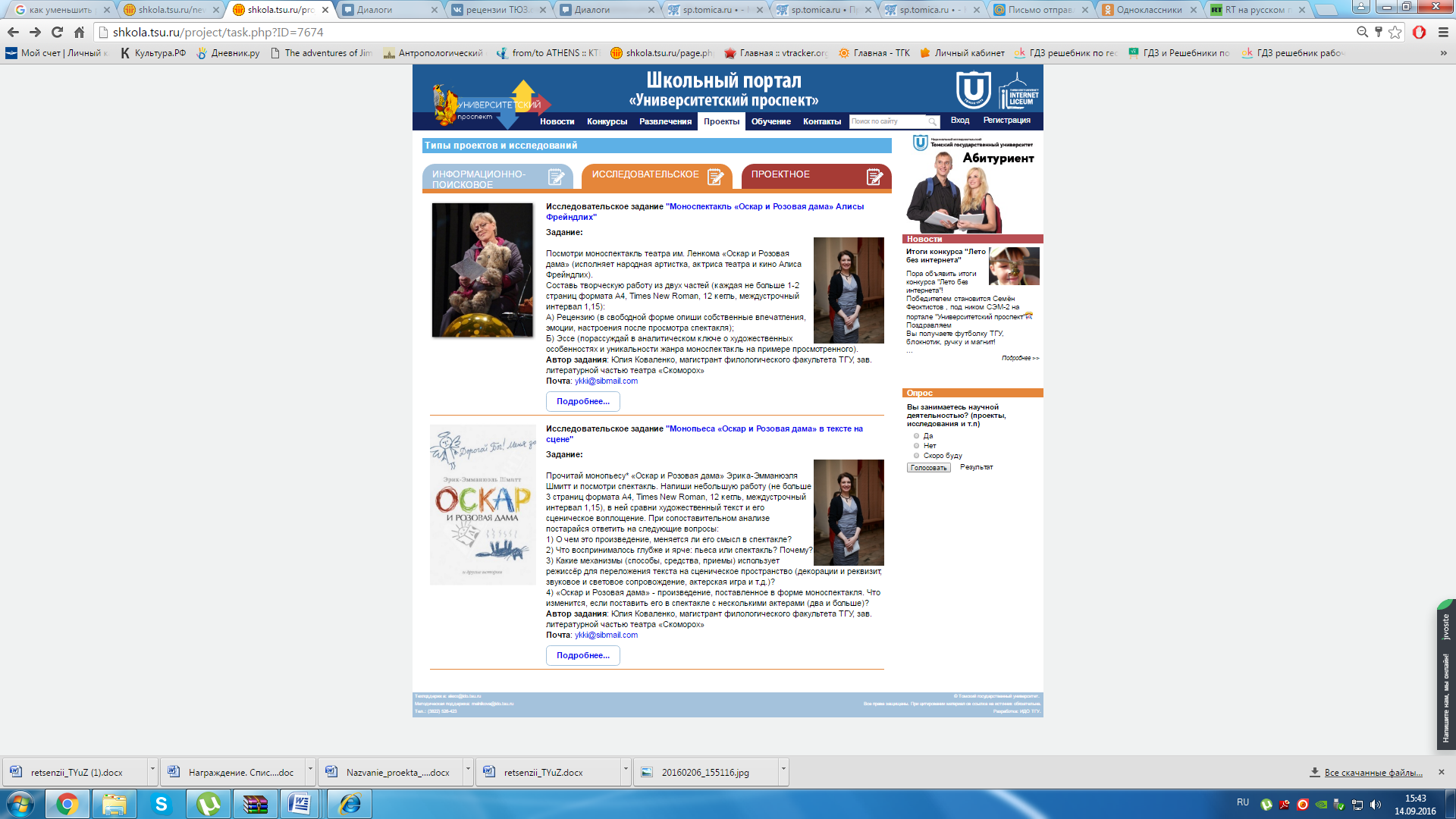 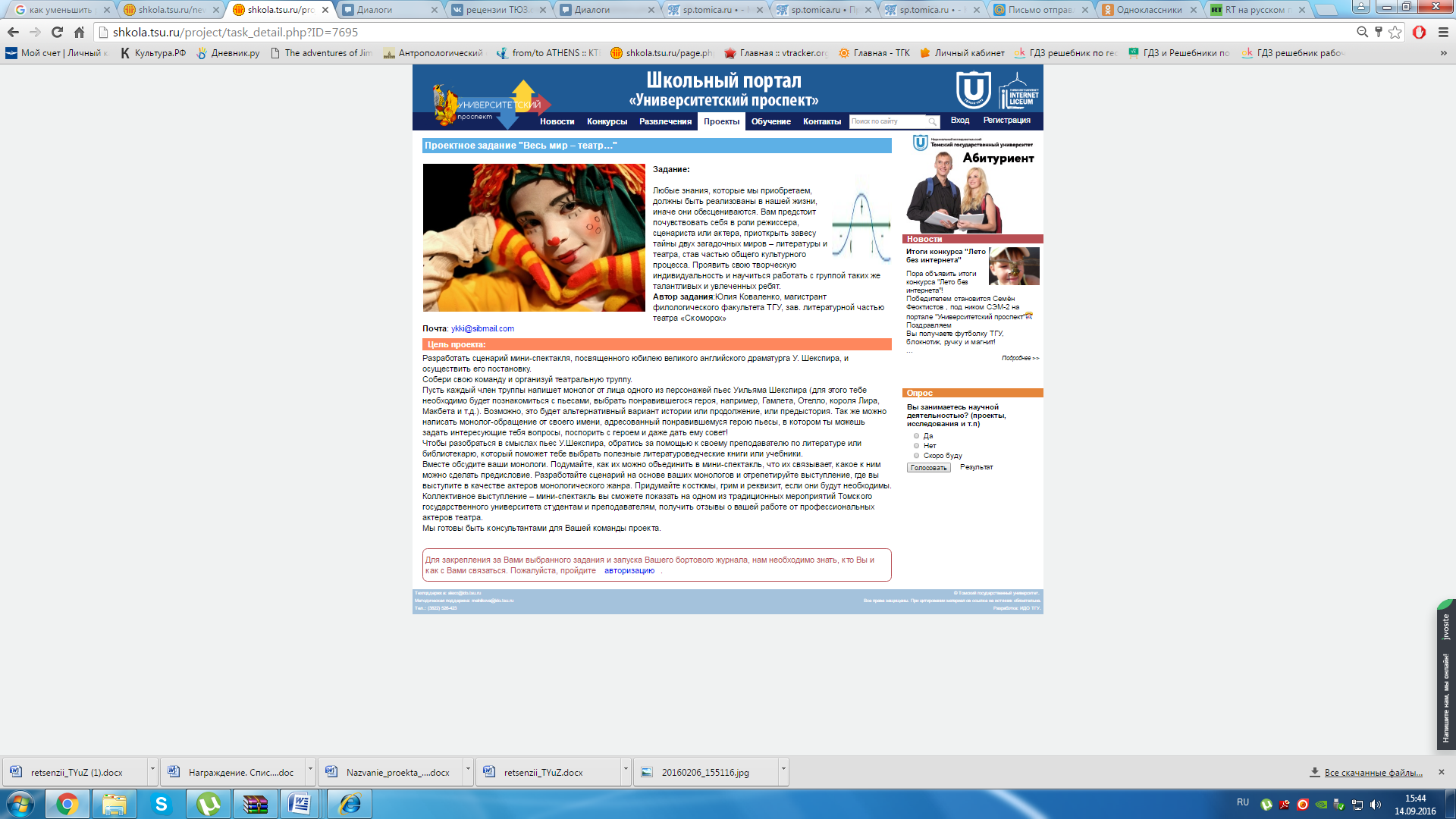 Доклад М.А. Наумовой, ученицы Гимназии 55 (принтскрин программы конференции). 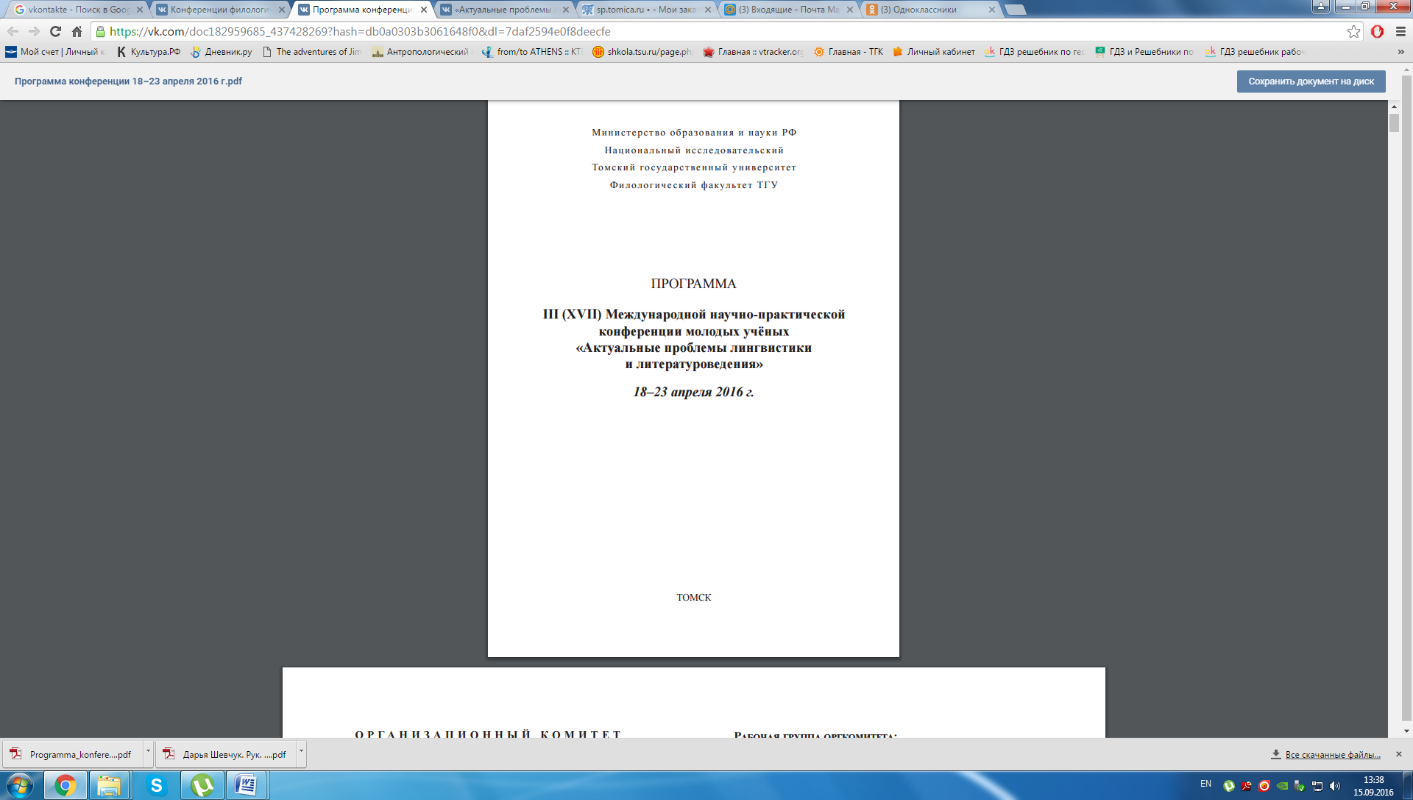 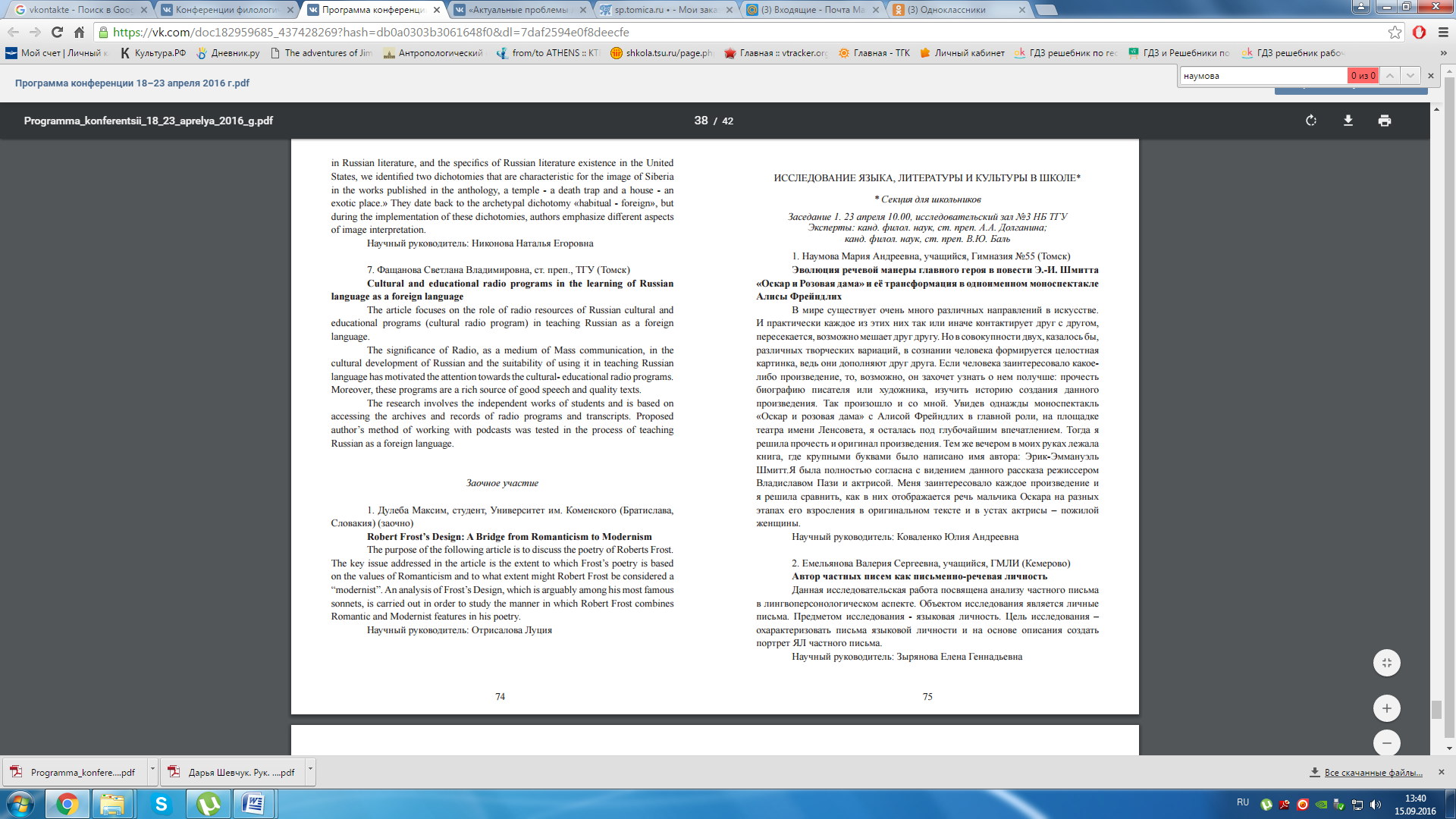 Рецензии школьников после просмотра спектакля в ТЮЗе и театре «Версия» (примеры)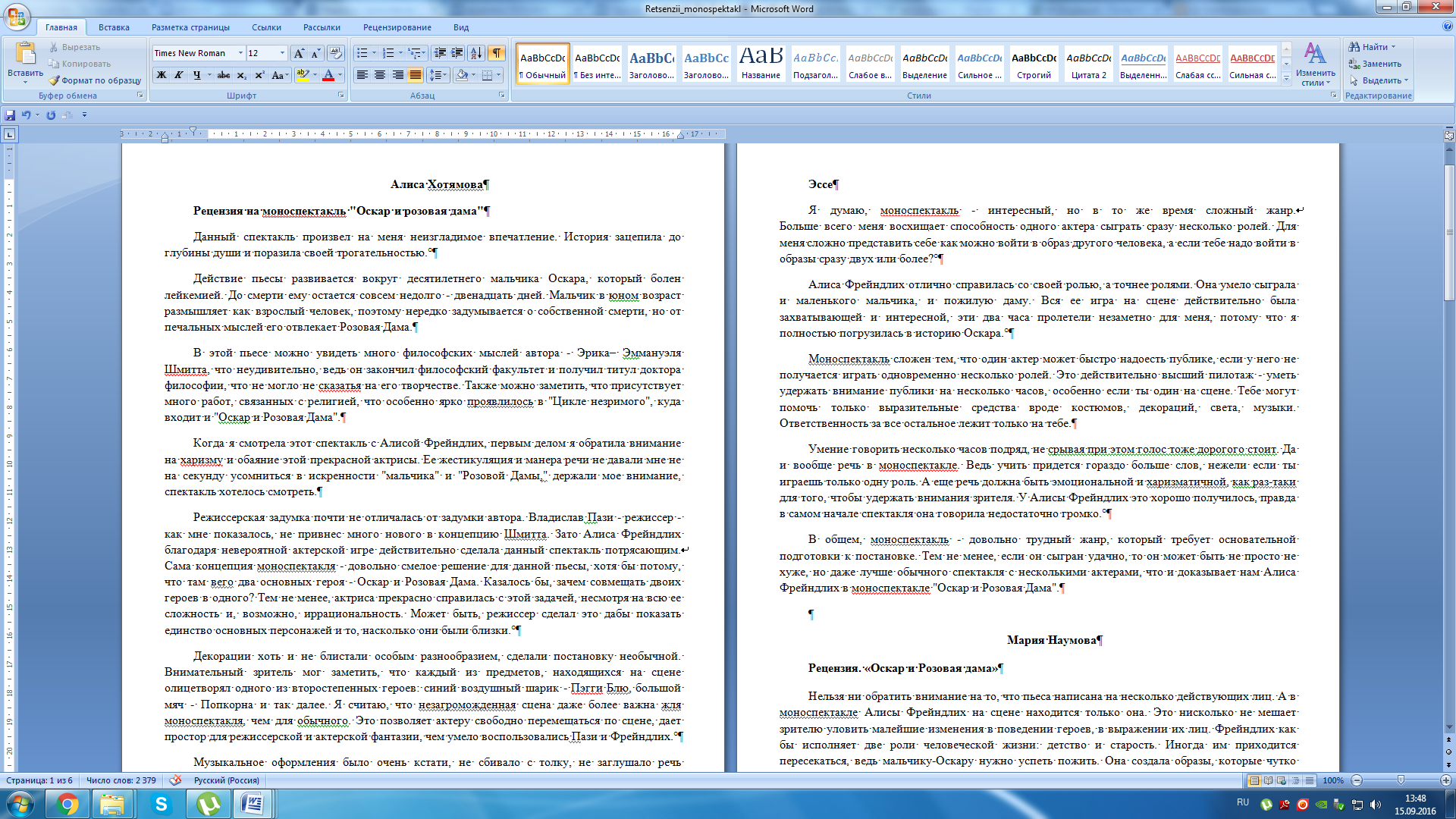 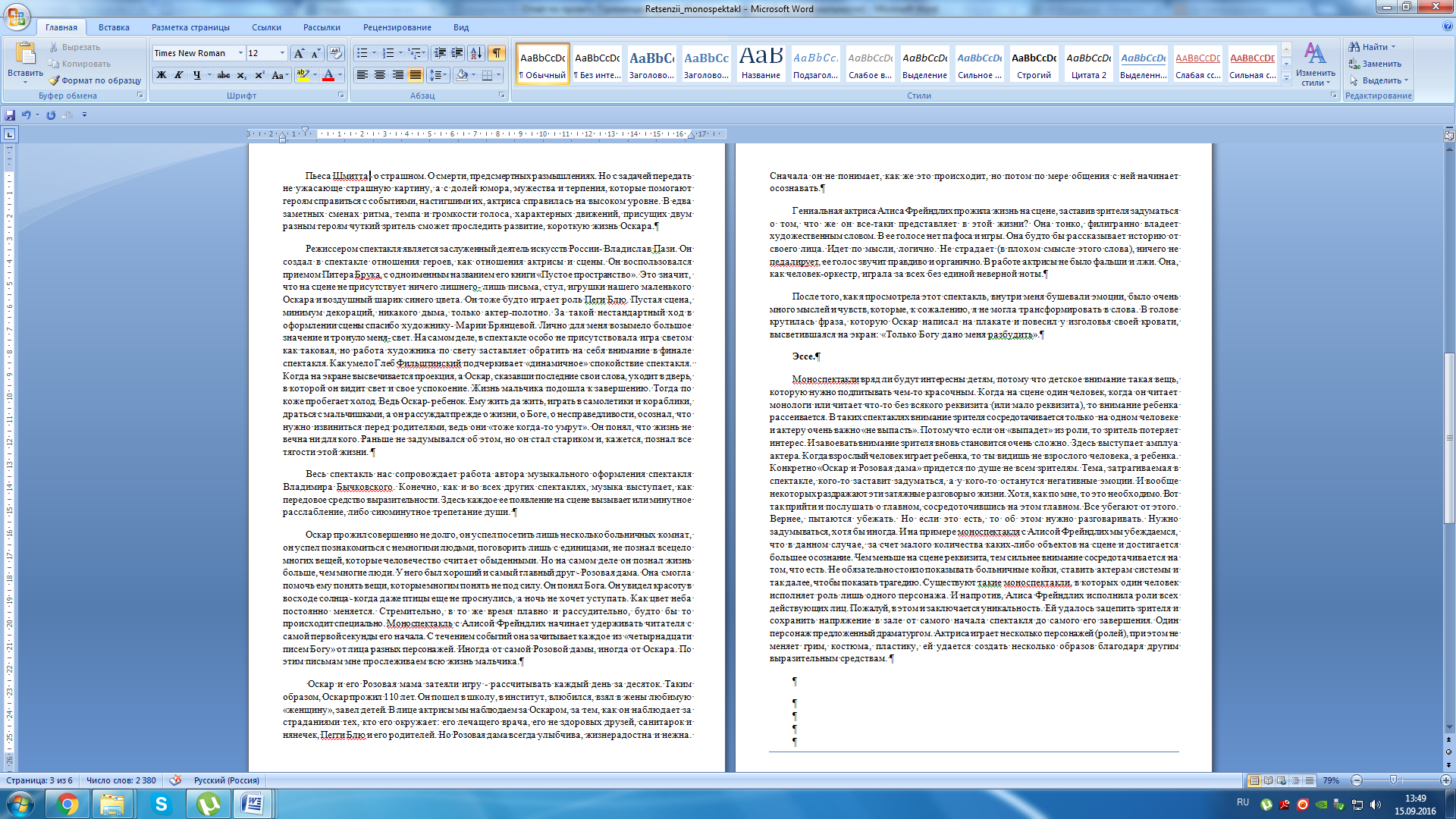 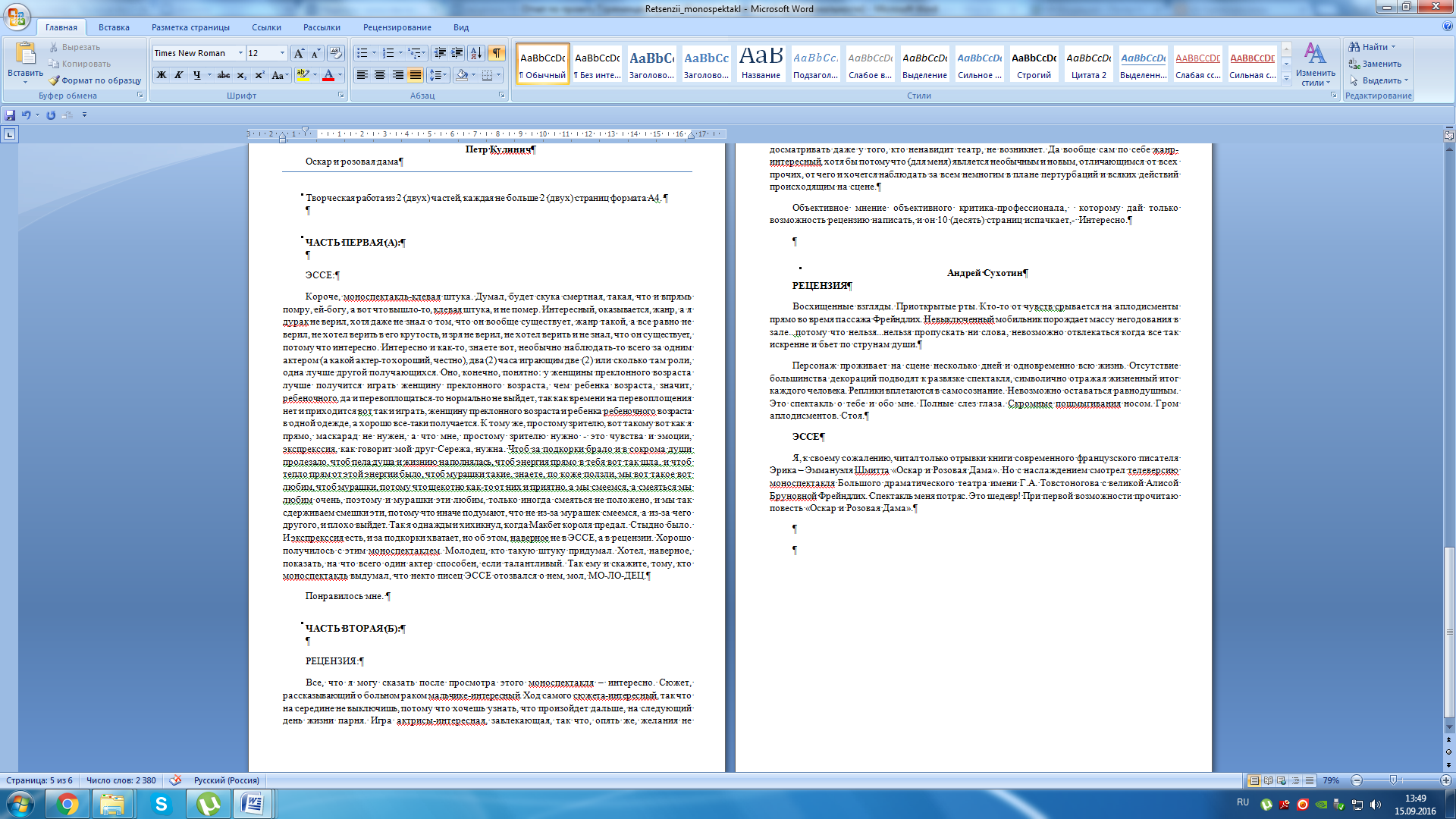 Приложение 6Материалы группы «Математика текста»А.А. Миклашевский, К. Акентьева, Н. Нечаева Доклады Е. Ершовой, Я. Фокиной и О. Пропастиной на Международной научно-практический конференции молодых ученых «Актуальные проблемы лингвистики и литературоведения» (принтскрин программы конференции). 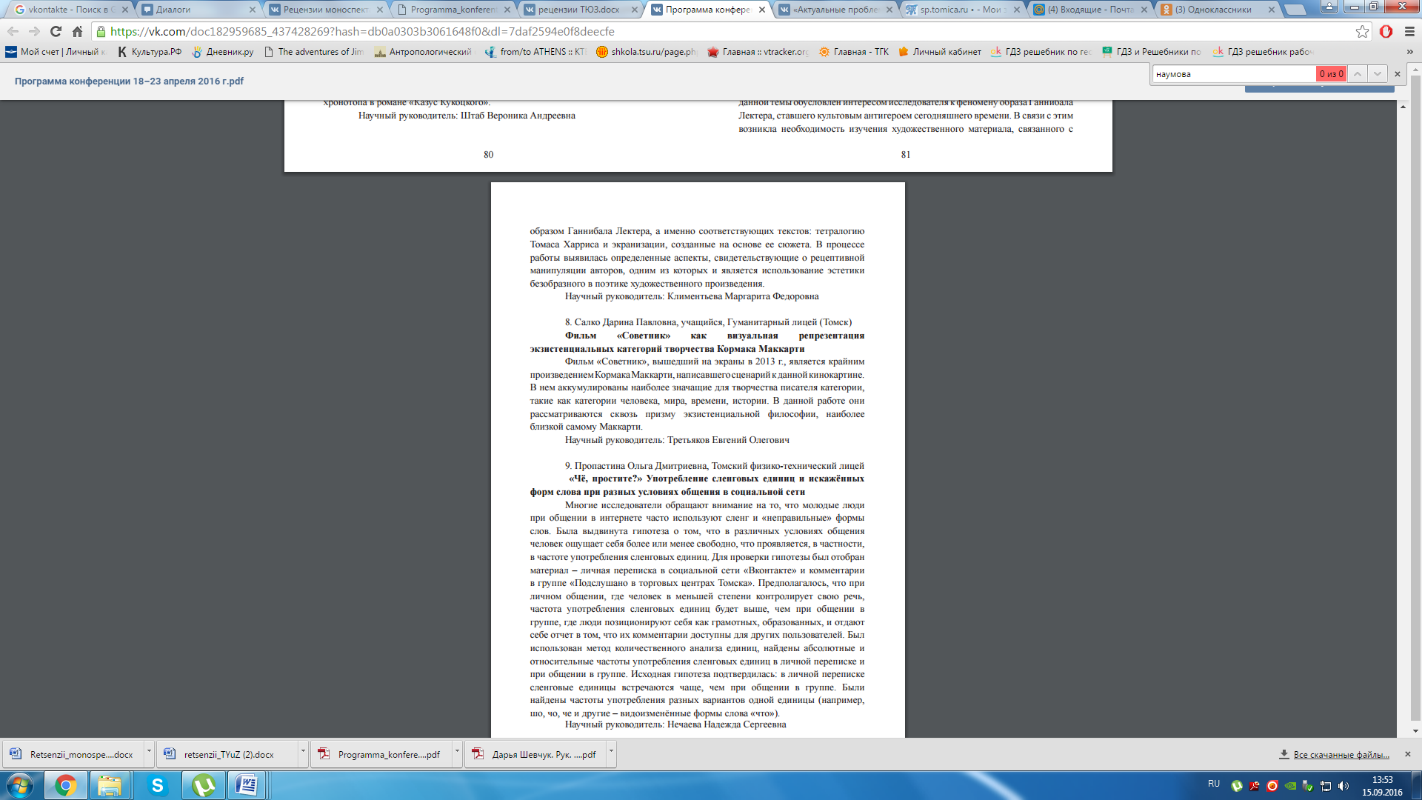 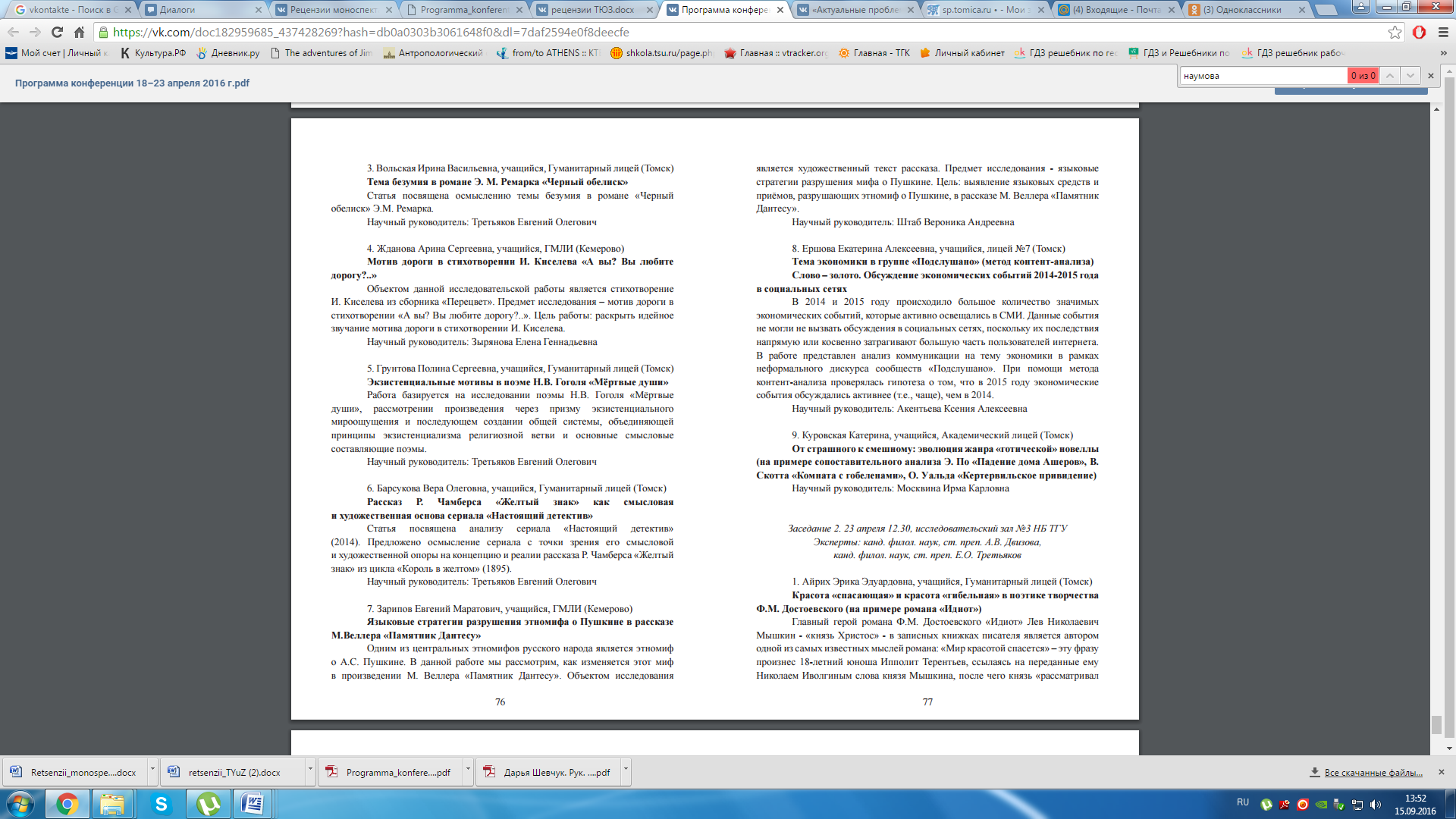 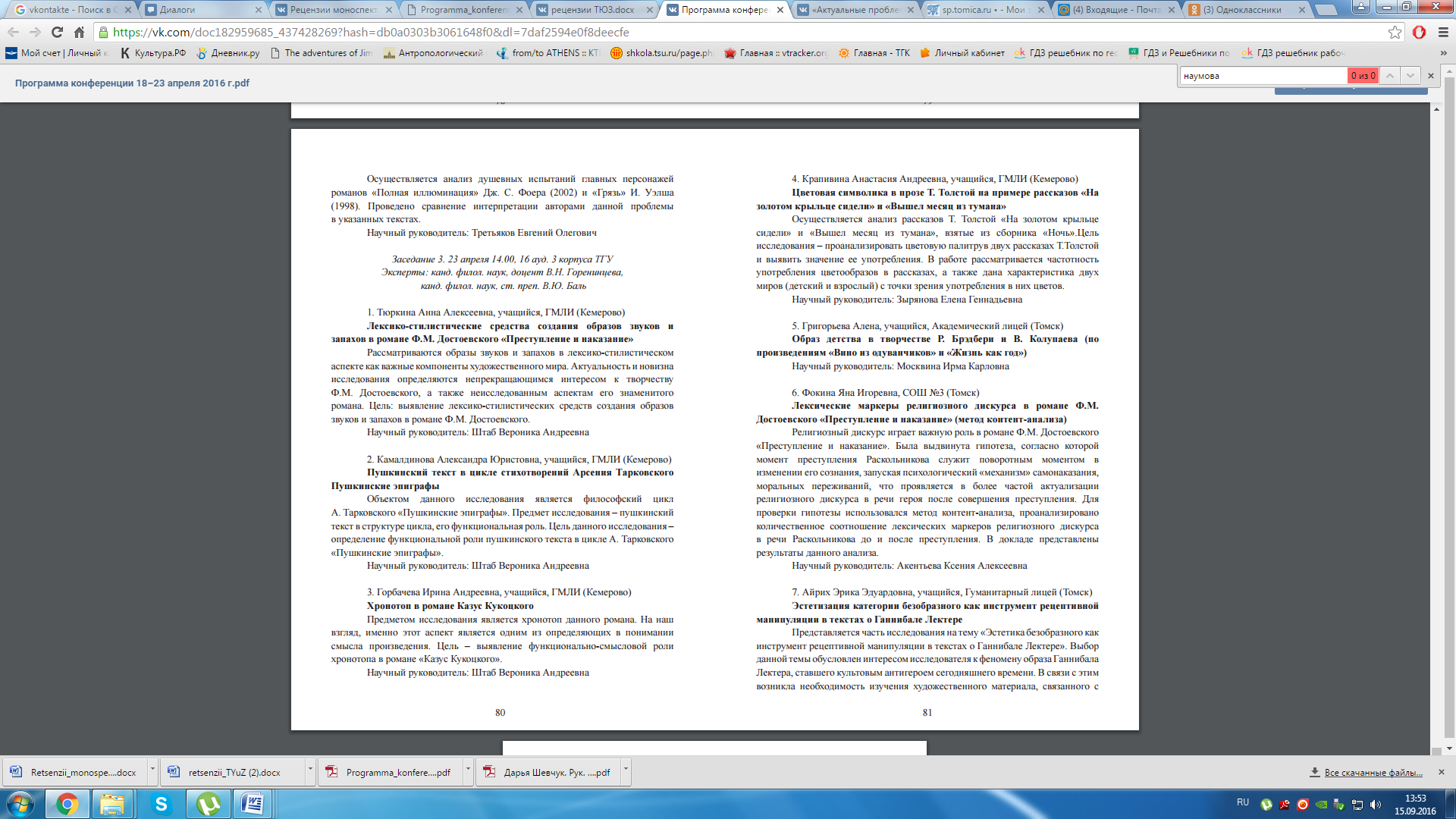 Принтскрин списка победителей Конкурса проектных, исследовательский и творческих работ «С наукой в ХХI век» (Д. Ефтина, А. Каткова – приз экспертов)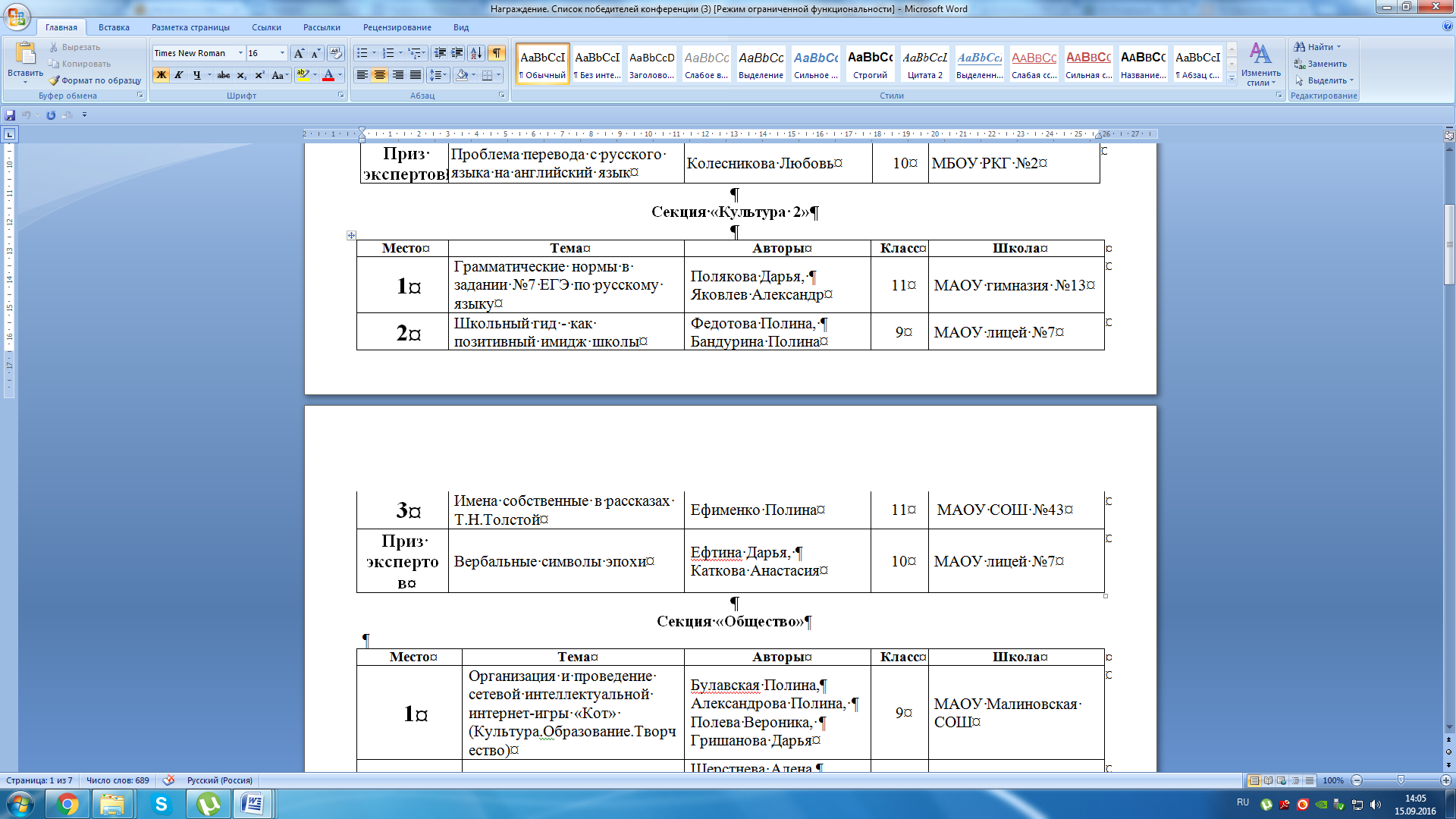 № п/пНаименование КПЭ ПроектаЕд. изм.Целевые показателиРеальные показателиПричина отклонения1Проведены научные семинары для школьниковед.7202Количество привлеченных школьниковчел.10053На участие в проекте поступило 103 заявки. На первую встречу пришли 62 человека, которые распределились по проектным группам. В ходе работы в течение полугода произошел естественный отсев, вследствие чего в проектных группах остались по-настоящему мотивированные участники. 3Количество студентов, принимающих участие в проектечел.1515На будущее На подготовку к ЕГЭНа выбор своего профиляОценка 03124Оценка 12Оценка 2444Оценка 3424Оценка 442Оценка 5 524Проектной деятельностиИсследовательской деятельностиПредпринимательской деятельностиОценка 010Оценка 1Оценка 224Оценка 3332Оценка 4542Оценка 5 12112